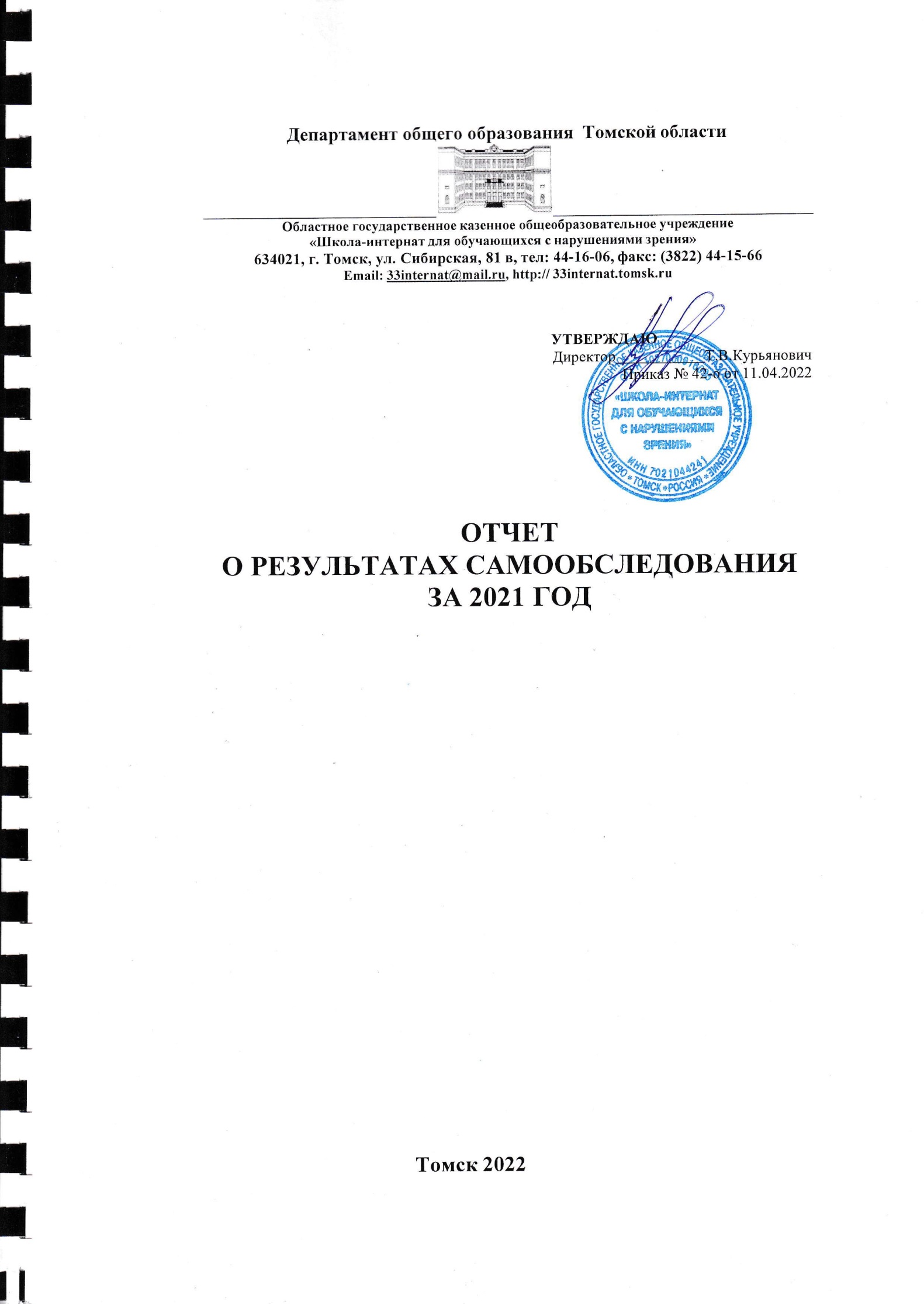 СТРУКТУРА ОТЧЕТАВведениеСамообследование ОГКОУ «Школа-интернат для обучающихся с нарушениями зрения» проводится ежегодно за предшествующий самообследованию календарный год в форме анализа. Целью самообследования является проведение внутренней экспертизы с целью всестороннего анализа деятельности ОГКОУ «Школа-интернат для обучающихся с нарушениями зрения» за 2021  год, обеспечение доступности и открытости информации о деятельности образовательной организации, получение объективной информации о состоянии образовательного процесса по основным образовательным программам, установление степени соответствия содержания, уровня и качества подготовки обучающихся требованиям федеральных государственных образовательных стандартов начального общего, основного общего и среднего общего образования, а также подготовки отчета о результатах самообследования.В процессе самообследования проведена оценка образовательной деятельности, системы управления школой, содержания и качества подготовки обучающихся, организации образовательного процесса, функционирования внутренней системы оценки качества образования востребованности выпускников, качества кадрового, учебно-методического, библиотечно- информационного обеспечения, материально-технической базы, а также анализ показателей деятельности образовательной организации в соответствии с требованиями законодательства и миссией школыПроцедуру самообследования ОГКОУ «Школа-интернат для обучающихся с нарушениями зрения» (далее - ОО) регламентируют следующие нормативные документы:-Федеральный закон «Об образовании в Российской Федерации» №273-ФЗ от 29.12.2012г. (ст.28 п. 3, 13, ст.29 п.3);-Постановление Правительства Российской Федерации № 582 от 10.07.2013 г. «Об утверждении Правил размещения на официальном сайте образовательной организации в информационно-телекоммуникационной сети «Интернет» и обновления информации об образовательной организации»;-Приказ Министерства образования и науки Российской Федерации № 462 от 14.06.2013г. «Об утверждении Порядка проведения самообследования образовательных организаций»;-Приказ Минобрнауки России от 14.12.2017 г. № 1218 «О внесении изменений в Порядок проведения самообследования образовательной организации»-Приказ Министерства образования и науки Российской Федерации №1324 от 10.12.2013г."Об утверждении показателей деятельности образовательной организации, подлежащей самообследованию";-Положение о проведении самообследования ОГКОУ «Школа-интернат для обучающихся с нарушениями зрения»Процедура самообследования способствует:1.Определению	соответствия   критериям   показателей	государственной аккредитации, образовательным целям и социальным гарантиям.2.Рефлексивной	оценке	результатов	деятельности	педагогического коллектива, осознанию своих целей и задач и степени их достижения.3.Возможности заявить о своих достижениях, отличительных показателях.4.Выявлению существующих проблемных зон и определению дальнейшего развития школы.Источниками информации для составления отчета   о самообследовании являются следующие документы:1.Нормативно-правовые документы, рабочие документы, регламентирующие направления деятельности ОО (аналитические материалы, планы и анализы работы, программы, расписания учебных и внеурочных занятий, дополнительного образования, статистические данные).2.Результаты анкетирования участников образовательного процесса (определения степени удовлетворенности образовательным процессом).Деятельность школы осуществляется исходя из принципа неукоснительного соблюдения законных прав всех субъектов образовательного процесса. Образовательное учреждение стремится к максимальному учету потребностей и склонностей обучающихся, интересов родителей в целях наиболее полного удовлетворения запросов всех категорий потребителей образовательных услуг. В школе уделяется приоритетное внимание решению вопросов создания комфортных условий образовательной деятельности. В соответствие с миссией школа – это центр науки и творчества, где каждый найдет себя и будет успешным. Основной целью деятельности школы в соответствие с миссией является социализация, адаптация и интеграция в современное общество обучающихся с ограниченными возможностями здоровья (слепых и слабовидящих).Отчет составлен по состоянию на 30 декабря 2021 годаI.Аналитическая часть самообследования ОО1.Общие сведения об организацииШкола тесно сотрудничает с МАДОУ детский сад №99, обеспечивая реализацию принципа непрерывности дошкольного развития и обучения детей в начальной школе. Сеть дополнительного образования представлена объединениями и спортивными секциями, деятельность которых организована с учетом ресурсов образовательного учреждения и социума. Социальными партнерами школы являются:-МАОУДО центр детского творчества «Луч»;-МБОУДО «Детская школа-искусств №1» имени А.Г. Рубинштейна;-МАОУДО «Детская школа-искусств №4»;-Томская областная детско-юношеская библиотека;-Томская областная универсальная научная библиотека им. А.С. Пушкина.Сегодня актуальной является организация сетевого взаимодействия с учреждениями высшего и дополнительного профессионального образования, развитие творческих контактов. Основными социальными партнерами в развитии одаренности детей является Детский технопарк «Кванториум».2. Система управления ООУправление ОГКОУ «Школа-интернат для обучающихся с нарушениями зрения» осуществляется в соответствии с п. 2 ст. 26 ФЗ от 26.12.2012 № 273 ФЗ «Об образовании в Российской Федерации» и сочетает принципы единоначалия и коллегиальности.Согласно п.3. ст. 26 ФЗ от 26.12.2012 № 273 ФЗ «Об образовании в Российской Федерации» единоличным исполнительным органом управления является директор, который осуществляет текущее руководство деятельностью ОУ. В штатном расписании предусмотрены должности заместителей директора школы.Управление и структура ОУПринцип коллегиальности реализуется за счет деятельности следующих коллегиальных органов:-Общее собрание работников;-Педагогический совет;-Совет учреждения;-Методический совет;-Совет обучающихсяВ школе созданы на добровольной основе органы ученического самоуправления и ученические организацииАдминистративные обязанности распределены согласно Уставу, штатному расписанию, квалификационным характеристикам.Директор Учреждения несет ответственность за руководство образовательной, научной, воспитательной и организационно-хозяйственной деятельностью Учреждения, за результаты своей деятельности в соответствии с функциональными обязанностями, предусмотренными квалификационными требованиями, трудовым договором и уставом Учреждения.Общее собрание работников Учреждения принимает решения по вопросам, отнесенным к компетенции Учреждения, за исключением вопросов, отнесенных к компетенции директора Учреждения, педагогического Совета и иных органов управления Учреждения. Общее собрание трудового коллектива имеет право обсуждать коллективный договор, обсуждать и принимать правила внутреннего трудового распорядка, Устав Учреждения для внесения их на утверждение.В целях развития и совершенствования учебно-воспитательного процесса, повышения профессионального мастерства и творческого роста учителей и воспитателей в Учреждении действует педагогический коллегиальный орган, объединяющий педагогических работников Учреждения, именуемый педагогическим Советом. Деятельность Педагогического совета регламентируется положением о Педагогическом совете.При педагогическом Совете создаются методический совет, методические объединения, которые организуют работу по повышению квалификации педагогических работников и подотчетны педагогическому Совету.В целях учета мнения обучающихся, родителей (законных представителей) обучающихся и педагогических работников по вопросам управления Учреждением и при принятии Учреждением локальных нормативных актов, затрагивающих их права и законные интересы, по инициативе обучающихся, родителей (законных представителей) обучающихся и педагогических работников в Учреждении созданы и функционируют Совет Учреждения и Совет обучающихся.Совет Учреждения представляет интересы всех участников образовательного процесса: родителей, педагогических работников, обучающихся определяет стратегию развития школы, утверждает программу развития, принимает важнейшие решения по различным направлениям деятельности школы.Совет обучающихся планирует и организует внеурочную деятельность обучающихся.Важную роль в управлении ОО играет первичная профсоюзная организация, которая создает условия для выполнения коллективного договора. Вопросы спорного характера рассматриваются и разрешаются на Комиссии по урегулированию споров.Вывод Существующая система управления образовательной организацией способствует достижению поставленных целей и задач, запросам участников образовательного процесса, реализации компетенций образовательной организации, закрепленных в ст. 26 и ст. 28 Федерального закона № 273-ФЗ от 27.12.2012 «Об образовании в Российской Федерации». Все вышеназванные органы управления ОО действуют в рамках законодательства РФ в сфере образования на основании Устава учреждения и в соответствии с Положениями. Ведущим принципом управления является согласование интересов субъектов образовательной деятельности: обучающихся, родителей, учителей на основе открытости и ответственности всех субъектов образовательного процесса за образовательные результаты.Результаты самообследования ОО свидетельствуют о том, что все коллегиальные органы в 2021 году осуществляли свою деятельность в соответствии с утвержденными планами, что подтверждено протоколами заседаний.3.Образовательная деятельностьОГКОУ «Школа-интернат для обучающихся с нарушениями зрения» единственное учреждение, где обучаются дети с нарушениями зрения.Деятельность школы-интерната регламентируют:-Устав ОГКОУ «Школа-интернат для обучающихся с нарушениями зрения» (утвержден Приказом Департамента общего образования Томской области от 03.04.2007 г.№366)Изменения в Устав утверждены:-Приказом Департамента общего образования Томской области от 30.10.2007 г. №1046-Приказом Департамента общего образования Томской области от 22.10.2008 №257-Распоряжением Департамента общего образования Томской области от 13.04.2011№10-р-Распоряжением Департамента общего образования Томской области от 09.06.2012№120-р-Распоряжением Департамента общего образования Томской области от 22.12.2015 №916-р-Распоряжение Департамента общего образования Томской области от 14.10.2016 №713-рНа 30 декабря 2021 года численность учащихся школы составила 119 человек в 13 классах-комплектах.Показатель по уровням образования:1-5 классы - 57 человек;5-10 классы -	54 человека;11-12 классы -	8 человек;- из них на надомном обучении (1-10 классы) – 21 человек.Прием в школу-интернат осуществляется на основании заключения Центральной        психолого-медико-педагогической комиссии.В 2021 году обучение велось в 13 классах-комплектах, из них на начальном уровне - 5, на уровне основного образования - 6, на уровне среднего - 2 класса – комплекта.Школа создает комплекс условий для реализации запросов обучающихся и их родителей. На уровне начального общего образования реализуется программа «Школа России». С сентября 2016 года школа реализует ФГОС начального общего образования, с сентября 2021 года ФГОС основного общего образования.По итогам 2021 учебного года все выпускники по окончании основного и среднего уровней образования получили аттестаты.В соответствии с Законом «Об образовании в Российской Федерации», федеральным образовательным стандартом, учебным планом, Уставом и лицензией на ведение образовательной деятельности ОГКОУ «Школа-интернат для обучающихся с нарушениями зрения» осуществляет образовательный процесс в соответствии с основными образовательными программами трех уровней общего образования:-начальное общее образование (1-4) классы);-основное общее образование (5-10 классы);- среднее общее (11-12 классы).Психолого-педагогическая характеристика состава учащихся школы-интерната за 3 годаПсихолого-педагогическая характеристика состава учащихся школы -интерната за 3 годаВывод   Ученический    состав   стабилен, движение   обучающихся    происходит    пообъективным причинам (переезд в другие населенные пункты, за пределы области) и не вносит дестабилизацию в процесс развития школы.Администрация и коллектив школы принимают все меры для увеличения и сохранения контингента учащихся. А именно:-налажена тесная связь со специализированным дошкольным ДОУ №99, осуществляющим обучение и воспитание детей с ограниченными возможностями здоровья;-регулярно проводятся тематические общешкольные родительские собрания;-привлекаются родители к организации и проведению общешкольных праздников, экскурсий;-проводится «День открытых дверей» для родителей будущих первоклассников.Образовательная организация предоставляет возможности равного доступа к получению образования всем без исключения детям независимо от их индивидуальных особенностей, психических и физических возможностей, особенностей развития.Растет количество учащихся с тяжелыми формами заболеваний, сопутствующих основному зрительному дефекту, увеличилось количество учащихся с нарушениями умственного развития различной степени тяжести (олигофрения - 21 человек/18%).Согласно требованиям СанПиН все классы занимались в одну смену по 5-дневной учебной неделе. Режим учебных занятий: начало с 8.45. Учреждение работает круглосуточно, уроки проводятся в первую смену. Продолжительность уроков - 40 минут. Проведение «нулевых» уроков в образовательном учреждении не допускается в соответствии с санитарно-гигиеническими нормами и правилами.Продолжительность учебного годаНачало учебного года – 1 сентября. Продолжительность учебного года 1 классы – 33 недели;2- 12 классы - 34 неделиОкончание учебного года -25 мая.Регламентирование образовательного процессаУчебный год на всех уровнях обучения делится на учебные четверти (1-10) классы и полугодия (11-12) классы. Продолжительность каникул в течение учебного года составляет не менее 30 календарных дней и регулируется ежегодно годовым календарным учебным планом-графиком с соблюдением сроков каникулярного времени, указанных в ежегодных распоряжениях Департамента общего образования Томской области.В 2021 году на основании распоряжение Департамента общего образования Томской области от 08.11.2021 г. № 1743 «Об организации образовательного процесса в образовательных организациях на территории Томской области в период нерабочих дней в ноябре 2021 года», протокола штаба по оперативному реагированию по предупреждению распространения новой коронавирусной инфекции (COVID-2019) от 04.11.2021 г. осенние каникулы были продлены до 14 ноября 2021 года (включительно). Для обучающихся первых классах в феврале устанавливаются дополнительные недельные каникулы. Обучение в первом классе осуществляется без балльного оценивания знаний и домашних заданий с использованием «ступенчатого» режима обучения в первом полугодии в сентябре, октябре – по три урока в день по 35 минут каждый, в ноябре, декабре по 4 урока по 35 минут каждый; январь - май – по 4 урока до 40 минут каждый.Продолжительность учебной недели     1 - 10 классы – 5 дней11-12 классы – 5 дней Кабинетная система. Начало занятий в 8.45Максимальная учебная нагрузка обучающихся соответствует нормативным требованиям СП 2.4.3648-20 и составляет:Расписание звонковПродолжительность урока в 2-12 классах – 40 минут, в 1 классах – 35 – 40 минут. Во время адаптационного периода в сентябре - октябре – 3 урока (по 35 минут) в классно - урочной форме, на 4-х уроках используются иные, не классно-урочные, формы организации учебного процесса.На данный момент ОО реализует обучение в очной форме, обучение на дому. В школе созданы условия для обучения детей с ограниченными возможностями здоровья по индивидуальным учебным планам.Реализуемые образовательные программыВ 2021-м году в начальном общем образовании реализованы адаптированные основные общеобразовательные программы начального общего образования в соответствии с требованиями ФГОС НОО ОВЗ:-Адаптированная основная образовательная программа начального общего образования (вариант 3.2), срок реализации – 5 лет (1-4 классы);-Адаптированная основная образовательная программа начального общего образования (вариант 4.2), срок реализации – 5 лет (1-4 классы);- Адаптированная основная образовательная программа начального общего образования для обучающихся с лёгкой умственной отсталостью (интеллектуальными нарушениями) (вариант 3.3), срок реализации – 5 лет (1-4 классы).Основные образовательные программы:-Адаптированная основная общеобразовательная   программа   основного общего образования, срок реализации, срок реализации –6 лет с пролонгацией (5-10 классы);-Адаптированная основная общеобразовательная   программа   среднего общего образования, срок реализации – 2 года (11-12 классы);-Адаптированная основная общеобразовательная программа основного общего образования слепых и слабовидящих обучающихся с лёгкой умственной отсталостью (интеллектуальными нарушениями) - срок реализации – 9 лет (1- 9 классы).Основными задачами по созданию условий, направленных на повышение качества обучения, стимулирование развития личности ученика, его творческую активность и самореализацию в различных видах деятельности являются:реализация основных общеобразовательных программ учреждения;-выполнение Программы развития школы;-создание образовательной среды, обеспечивающей процессы гуманизации образования, максимально благоприятствующей саморазвитию каждого ученика.Содержание образовательного процесса определяется основными общеобразовательными программами, типовым базисным учебным планом, годовым календарным графиком и расписанием занятий, а также индивидуальной программой развития и реабилитации учащихся с особыми образовательными потребностями. Реализация плана работы школы позволяет выполнить свою миссию участникам педагогического процесса.Учебный план. Принципы составления учебного плана.Учебный план является нормативным документом, определяющим максимальный объем учебной нагрузки обучающихся, распределяющим учебное время, отводимое на основании федерального и регионального компонентов государственного стандарта по классам и образовательным областям.Учебный план школы предусматривает выполнение государственной функции школы – обеспечение базового основного общего и среднего общего образования,развитие учащихся в процессе обучения. Главным условием для достижения этих целей является включение каждого ученика на каждом уроке (занятии) в деятельность с учетом его возможностей и способностей. Достижение указанных целей обеспечивается поэтапным решением задач работы школы на каждом уровне обучения.Учебный план разработан в соответствии с:-Федеральным законом Российской Федерации от 29.12.2012 № 273-ФЗ «Об образовании в Российской Федерации»;-Федеральным государственным образовательным стандартом начального общего образования для обучающихся с ограниченными возможностями здоровья, утвержденным Приказом Министерства образования и науки РФ от 19.12.2014 № 1598 (далее - ФГОС НОО ОВЗ);-Приказом Министерства образования Российской Федерации от 10 апреля 2002 г. N 29/2065-п «Об утверждении учебных планов специальных (коррекционных) образовательных учреждений для обучающихся, воспитанников с отклонениями в развитии»;-Адаптированной основной образовательной программой начального общего образования (вариант 3.2), срок реализации – 5 лет (1-4 классы);-Адаптированной основной образовательной программой начального общего образования (вариант 4.2), срок реализации – 5 лет (1-4 классы);-Адаптированной основной образовательной программой начального общего образования для обучающихся с лёгкой умственной отсталостью (интеллектуальными нарушениями) (вариант 3.3), срок реализации – 5 лет (1-4 классы);Адаптированной основной общеобразовательной программой основного общего образования, срок реализации, срок реализации –6 лет с пролонгацией (5-10 классы);Адаптированной основной общеобразовательной программой среднего общего образования, срок реализации – 2 года (11-12 классы);-Адаптированной основной общеобразовательной программой основного общего образования слепых и слабовидящих обучающихся с лёгкой умственной отсталостью (интеллектуальными нарушениями) - срок реализации – 9 лет (1- 9 классы).В условиях реализации Федеральных государственных стандартов НОО ОВЗ учебный план образовательной организации обеспечивает выполнение гигиенических требований к режиму образовательного процесса, установленных действующим СП 2.4.3648-20 «Санитарно-эпидемиологические требования к организациям воспитания и обучения, отдыха и оздоровления детей и молодежи». Учебный план сохраняет преемственность изучаемых образовательных областей на каждом уровне с учетом специфики, направленной на сохранение и развитие нарушенного зрения учащихся, коррекцию психического и физического развития, подготовку учащихся к обучению на следующем уровне по варианту, соответствующему психофизическим и индивидуальным особенностям учащихся.Учебный план позволяет осуществлять принцип единства психолого-медико- педагогической и социальной коррекции в учебно-воспитательном процессе. Реализуемое содержание направлено на формирование знаний основ наук, на совершенствование общеучебных умений и навыков, на развитие личностных качеств учащихся, социализацию школьников, обеспечивает возможность выпускникам 10 и 12 классов продолжить обучение в средних специальных и высших учебных заведениях.В структуре плана выделяются: обязательная часть (общеобразовательные курсы) и часть, формируемая участниками образовательных отношений (коррекционные курсы, курсы внеурочной деятельности). Учебный план для 1-4 классов согласно ФГОС НОО ОВЗ (варианты 3.2; 4.2; 3.3) предусматривает учебный день, включающий в себя уроки, внеурочную деятельность, в том числе курсы коррекционно-развивающей области, динамические паузы, время прогулки. Продолжительность групповых занятий коррекционно-развивающей области определяется ФГОС НОО ОВЗ, приказами Министерства просвещения Российской Федерации, индивидуальных занятий - возрастом и психофизическим состоянием обучающихся. Уровень недельной учебной нагрузки на ученика не превысил предельно допустимого.Коррекционно-развивающая область учебного плана всех уровней представлена предметами, направленными на коррекцию отклонений в психофизическом и личностно- социальном развитии школьников с тяжелой зрительной патологией. Специальные коррекционные занятия подготавливают учащихся к освоению учебной программы класса, развивают и совершенствуют сохранные функции зрительного анализатора, формируют умения и навыки ориентировки в быту, в социуме, в окружающем пространстве, развивают коммуникативные навыки, корригируют нарушения в физическом развитии, способствуют коррекции познавательной деятельности.Спецификой учебного плана школы является: поддержка значительного, уже сложившегося уровня вариативности системы образования путем освоения и использования информационных и коммуникационных технологий в различных дисциплинах; повышение объема учебного времени, отводимого на освоение иностранного языка.Учебный план школы позволяет учесть возможности, особенности и потребности контингента обучающихся, предоставляет школе возможность осуществления определенных педагогических замыслов, создаёт реальные возможности внедрения наряду с традиционными предметами и внеурочной деятельности, других курсов (факультативы, курсы по выбору), позволяет удовлетворить образовательные потребности как наиболее способных детей, так и нуждающихся в особой педагогической поддержке. При составлении учебного плана образовательного учреждения индивидуальные, групповые, факультативные занятия и домашние задания учитываются при планировании внеурочной деятельности обучающихся с учетом действующих санитарных правил и нормативов и не превышают предельно допустимой недельной нагрузки на одного обучающегося.При составлении учебного плана школой основной акцент в образовании делается на воспитание системы нравственных ценностей, культуры и общения, развитие познавательных способностей детей, формирование прочных навыков учебной деятельности. Система занятий по развитию творческих способностей школьников по учебным предметам организована через использование новых технологий преподавания, которые обеспечивают комплексное развитие памяти, внимания, развивают интуицию, нестандартное творческое мышление, что подтверждено наличием участников и победителей олимпиад и конкурсов разного уровня. При использовании новых образовательных технологий повышается интерес не только к конечным результатам работы, но и, что особенно важно, к самому процессу познания.Анализ коррекционно-развивающей работыУчитывая особенности психического развития обучающихся с патологией зрения, а также коррекционно-компенсаторную направленность всего процесса их обучения, в учебный план начального общего и основного общего образования включены коррекционные курсы: лечебная физкультура, ритмика, развитие мимики и пантомимики, социально-бытовая ориентировка, пространственная ориентировка, охрана и развитие остаточного зрения и зрительного восприятия, развитие осязания и мелкой моторики. Данные курсы способствуют развитию восприятия, представлений об окружающем мире, наглядно-образного мышления, ориентировки в пространстве, мимики и пантомимики, формированию приемов и способов самоконтроля и регуляции движений.В рамках реализации ФГОС НОО с ОВЗ в 1-4-х классах разработаны на основе адаптированной основной образовательной программы НОО ОВЗ и реализованы программы коррекционной подготовки: ритмика, адаптивная физическая культура, охрана, развитие остаточного зрения и зрительного восприятия, развитие осязания и мелкой моторики, социально-бытовая ориентировка, развитие коммуникативной деятельности, групповые занятия по пространственной ориентировке, индивидуальные коррекционные занятия.Коррекционно-развивающая работа позволила:-предупредить возникновение проблем обучения, социализации учащихся с нарушениями зрения;-оказать своевременную помощь (содействие) учащимся с нарушением зрения в решении актуальных задач развития, социализации: в преодолении учебных трудностей, нарушение эмоционально-волевой сферы, выборе образовательного и профессионального маршрутов, решении проблем взаимоотношений со сверстниками, учителями, родителями, развитие социальной компетентности;-организовать участие специалистов в разработке и сопровождении общеобразовательных программ;-совершенствовать школьную систему психолого-педагогического сопровождения;-содействовать в разработке и изменении образовательного маршрута учащихся.Анализ внеурочной деятельности и системы занятий по выборуВ рамках реализации ФГОС НОО с ОВЗ в 1-4-х классах реализован план внеурочной деятельности, составленный на основе адаптированной основной образовательной программы НОО:- «Я - гражданин России» (духовно-нравственное);- «В стране этикета» (общекультурное);- «Юным умникам и умницам» (общеинтеллектуальное);- «По дороге безопасности» (социальное направление);- «Азбука здоровья» (спортивно-оздоровительное).В результате анкетирования родителей по организации и проведению занятий внеурочной деятельности выявлено, что:-подавляющее большинство родителей считают внеурочную деятельность необходимой для -развития интересов и способностей детей;-основными направлениями внеурочной деятельности родители считают: углубление и расширение предметных знаний и умений; развитие интересов и способностей детей развитие личности обучающегося; развитие физических задатков и способностей;В результате проведенного мониторинга заметны изменения в ребенке за последнее время, произошедшие в результате введения внеурочной деятельности: стал более коммуникабельным и общительным (в 1кл. – 57%, во 2кл. – 67%,3кл. -68%, 4 кл.- 70%), стал проявлять больший интерес к учебным предметам (в 1кл. - 14%, во 2кл. – 50%, 3кл. -54%, 4 кл. -57%), увлекся искусствами (танцы, рисование, пение и др.) (в 1кл. – 29%, во 2кл. – 33%, 3кл. -35%, 4 кл. - 42%), приобрел знания об обществе, нормах этического поведения (в 1кл. – 14%, во 2кл. – 45%, 3кл. -67%, 4 кл. -70%), изменилось отношение к базовым ценностям общества (беречь природу, ценить труд и др.) (в 1кл. – 33%, во 2кл. - 42%, в 3кл. - 48%, 5 кл. - 50%).Другие результаты анкетирования представлены на рисунке.Результаты анкетирования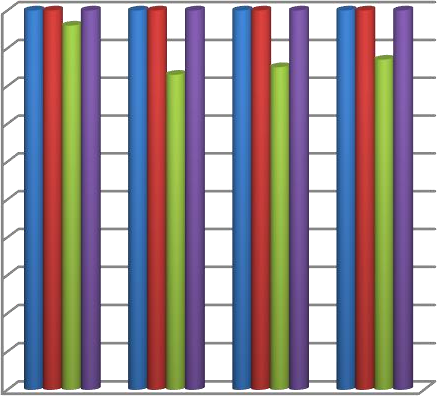 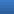 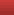 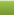 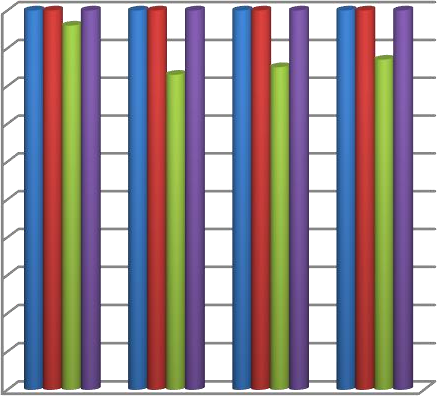 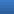 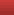 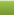 Результаты анкетирования удовлетворенности внеурочной деятельностьюОбязательные занятия по выбору (5-12 классы), предусмотренные в учебном плане, позволили расширить образовательные возможности инвариантной части учебного плана, обеспечили развитие потенциальных возможностей обучающихся.Перечень обязательных занятий по выбору сформированы на основе заявлений обучающихся, разработанных программ и наличия методического оснащения занятий.Мнения обучающихся и родителей сходятся, обязательные занятия по выбору должны быть связаны с:-выбором профессии;-увлечениями;-получением дополнительной информации;-подготовкой к экзаменам;-развитием мышления, памяти и вниманияРекомендовать организацию и проведение обязательных занятий по выбору в 2021 учебном году по предметам:-биология (5, 12 классы);-русский язык, подготовка к ГИА (11, 12 классы);-математика, подготовка к ГИА (10б,11,12 классы);-физика (7,9 класс);-химия (8,10а класс).Коррекционно-развивающая работа  Деятельность ППк.Психолого-педагогический консилиум (ППк) – постоянно действующий, объединенный общими целями, скоординированный коллектив специалистов, который осуществляет   систему   комплексного   изучения, коррекции, развития и реабилитации личностных особенностей ребёнка.Целью работы школьного консилиума является психолого-педагогическое сопровождение детей с нарушением	зрения, создание благоприятных условий для их обучения и воспитания.На заседаниях ППк в 2021 году	решались следующие задачи:-выявление трудностей в освоении образовательных программ, особенностей в развитии, социальной адаптации и поведении обучающихся для последующего принятия решений об организации психолого-педагогического сопровождения;разработка рекомендаций по организации психолого-педагогического сопровождения обучающихся;-консультирование участников образовательных отношений по вопросам актуального психофизического состояния и возможностей обучающихся; -содержания и оказания им психолого-педагогической помощи, создания специальных условий получения образования;контроль за выполнением рекомендаций ППк.В постоянный состав школьного ППк входили: заместитель директора по УР, заместитель директора по ВР, учитель-логопед, учитель-дефектолог, педагог-психолог, социальный педагог, секретарь ППк.На заседания школьного ППк приглашались временные члены консилиума: классные руководители, учителя-предметники, родители (лица их заменяющие).В 2021 году работа школьного ППк строилась в соответствии с Программой развития ОГКОУ «Школа – интернат для обучающихся с нарушениями зрения», основными общеобразовательными программами, Индивидуальной программой комплексных мер по реабилитации учащихся с особыми образовательными потребностями. Индивидуальные программы комплексных мер по реабилитации лиц с нарушением зрения составлялись на каждого ученика по итогам комплексного медико- психолого-педагогического обследования и наблюдений за учащимися и включали в себя несколько компонентов. В основе содержания программы лежит возможность:-Диагностики и динамического наблюдения за состоянием здоровья учащихся с особыми образовательными потребностями.-Комплексный психолого-медико-педагогический подход к диагностической, коррекционной и реабилитационной работе.-Вариативный набор различных методик диагностирования, наблюдения, профессионального ориентирования и коррекции для каждого учащегося с учётом его нарушения и личностных возможностей.-Коррекционно-развивающая программа обучения учащихся, способствующая максимальной реабилитации и адаптации к современным социальным условиям.-Программа профессиональной реабилитации, позволяющая уже на ранних этапах выявить возможность школьников с особыми образовательными потребностями и сориентировать их на дальнейшее обучение именно в те учебные заведения, обучение в которых наиболее доступно им по состоянию здоровья.Специалисты консилиума руководствовались в своей работе следующими принципами:-Уважение к личности ребенка.-Опора на положительные качества.- «Не навреди».- Интеграция психологического, медицинского, педагогического знания.Психолого- педагогическое сопровождение.В рамках деятельности психолого-педагогического сопровождения особое место отводится учителю-дефектологу, педагогу-психологу, учителю-логопеду, которые призваны дать учащимся правильное многогранное полифункциональное представление об окружающей действительности, способствующее оптимизации психического развития ребенка и более эффективной социализации его в обществе.Основные направления работы специалистов:-диагностика психологической комфортности учащихся в школе, рекомендации по -улучшению микроклимата в классном коллективе;-индивидуальные консультации учащихся по личностным проблемам;-психологические тренинги в классах с повышенной мотивацией к учению;-индивидуальные консультации родителей по проблемам ребенка в семье и школе;-консультации учителей по вопросам психологических особенностей детей разного возраста;-диагностика уровня жизнестойкости обучающихся и психокоррекция состояния учащихся в -адаптационный период (1, 5 классы);-проведение социально-психологического тестирования учащихся, логопедического обследования учащихся начальной школы.ПрофориентацияОсновная цель профориентационной работы заключается в ее нацеленности на выбор конкретной профессии каждым учеником. В школе профориентационная работа проводится под руководством заместителя директора по воспитательной работе, классными руководителями, школьным психологом, социальным педагогом, учителями- предметниками.Главные задачи деятельности по профориентации учащихся:-разбираться в содержании профессиональной деятельности;-научить соотносить требования, предъявляемые профессией, с индивидуальными качествами;-научить анализировать свои возможности и способности, (сформировать потребность в осознании и оценке качеств и возможностей своей личности).Основными направлениями профориентационной работы в школе являются:-профессиональная информация;-профессиональная диагностика;-профессиональное воспитание:профессиональное консультирование.По данному направлению в 2021 году в школе и за пределами школы проведены следующие мероприятия:Профориентационные недели:- «Единая неделя по профориентации» (Областная);- «Профориентационная неделя» (Школьная);Цикл всероссийских открытых уроков на сайте «ПроеКТОрия»;-Профориентационные	тестирования -	7	по	12	класс (педагог – психолог школы);-Классные часы, беседы (классные руководители, воспитатели);-Тренинги, консультирование (педагог – психолог);-Оформление стенда «Мой выбор. Моя профессия»;-Смотры работ/материалов по профориентации (библиотекарь);-Посещение Дней открытых дверей в Томском техникуме социальных технологий и Томском базовом медицинском колледже.Воспитательная система общеобразовательного учрежденияС 01 сентября 2021 года в ОГКОУ «Школа-интернат для обучающихся с нарушениями зрения реализуется программа воспитания». Воспитательная работа в школе организована с учетом индивидуальных, возрастных особенностей и интересов учащихся, уровневой дифференциации, реализации индивидуальных и коллективных методов творческого сотрудничества, активного соприкосновения с социальными условиями. Система воспитательной работы осуществляется по следующим направлениям:Общекультурное направление: Цель общекультурного направления – формирование эстетических ценностей, обеспечение наилучших условий для воплощения творческого потенциала, развития таланта и способностей воспитанников. Задачи:  •	формировать разносторонние способности эмоционально-чувственной жизни и ценностного отношения к миру, индивидуальные эстетические творческие способности; •	развивать способность к полноценному восприятию и правильному пониманию прекрасного в искусстве и действительности;  •	формировать у человека систему художественных представлений, взглядов и убеждений, помогающих выработать истинные критерии эстетических ценностей;  •	развивать стремление, готовность и умение вносить элементы прекрасного в свою жизнь, противостоять безобразному, низменному;•	формировать, разрабатывать и реализовывать творческие проекты; воспринимать творчество как норму жизни.Количество мероприятий данного направления – 26 мероприятий.Общенаучное направление:Цель общенаучного направления – формирование ценности образования. Задачи:  •	развивать способность к самостоятельной исследовательской и конструктивной деятельности; •	формировать культуру продуктивного мышления – умение ставить, осознавать вопросы, находить пути их выяснения, выполнять необходимые для этого операции, делать правильные умозаключения. Исходить из того, что умение думать – центральное звено умения учиться;  •	формировать у учащихся такие крайне важные умения творческой деятельности, как способность анализировать ситуацию и делать выводы; •	ставить новые вопросы и видеть проблемы в традиционных ситуациях; •	видеть и внедрять новые идеи; •	разрабатывать и реализовывать творческие проекты; •	воспринимать творчество как норму жизни;  •	развивать институты неформального образования, всемерно стимулировать самореализацию учащихся в программах и проектах образовательной направленности, развивать клубные формы активности в сфере познавательной деятельности (конкурсы, олимпиады, сетевые образовательные проекты, фестивали и т.д.);  •	развивать систему психолого-педагогического, медико-социального сопровождения и поддержки развития учащихся в воспитательном процессе с учетом множественных проблем и трудностей, возникающих в социально-педагогическом процессе.Стимулирование интереса у учащихся к исследовательской деятельности, научной работе. Научить учащихся использовать проектный метод в социально значимой деятельности. Содействие в проведении исследовательской работы учащихся.Количество мероприятий данного направления – 22 мероприятия.Духовно-нравственное направление: Цель духовно-нравственного направления - формирование у учащихся современных духовно-нравственных ориентиров и патриотического сознания, чувства верности культуре своей Родины (большой и малой), готовности к выполнению гражданского долга и конституционных обязанностей.Задачи:-формировать понимание у учащихся сущности Родины (малой и большой), сокрытую в духовной жизни народа, в традициях и обычаях, исторической памяти, которая передается из поколения в поколение, в пространственно-географических представлениях;-создавать условия для приобретения живого и непосредственного духовного опыта, с помощью которого можно убедиться в безусловных достоинствах своего Отечества;-воспитывать просвещенный патриотизм;-развивать социальную память – способность хранить и осмысливать собственный опыт и опыт предшествующих поколений;-использовать прошлое как сокровищницу моральных примеров, высоконравственных поступков;-знакомить обучающихся с жизнью и деятельностью национальных героев – созидателей Родины;-развивать опыт деятельностной, созидательной любви юных жителей к своему городу;-разрабатывать и реализовывать проекты, направленные на сохранение культуры города, помощь его жителям, улучшение условий жизни и труда;-развивать интерес у учащихся к истории родного края. -развивать интерес учащихся к современной жизни города и проектированию его будущего. Разрабатывать и реализовывать программы взаимодействия с учреждениями культуры, с современной наукой и производством. -формировать способность к реализации прав и обязанностей гражданина России. Воспитывать ответственность за социальный выбор, последовательно формировать общественную инициативу, направленную на улучшение жизни своего ближайшего социального окружения, школы, района, города, страны. По данному направлению проведено 28 мероприятий.Спортивно-оздоровительное направление: Цель спортивно-оздоровительного направления - формирование ценности здоровья и здорового образа жизни.Задачи:-способствовать актуализации потребности учащихся в сохранении здоровья;осуществлять эффективную пропаганду физической культуры и занятий адаптивным спортом как составляющей здорового образа жизни;-добиться потребности выполнения элементарных правил здоровьесбережения;-осуществлять эффективную пропаганду здорового питания и здорового образа жизни как способа повышения качества жизни; -способствовать формированию и укреплению негативного отношения к курению и употреблению алкоголя и наркотических веществ; -осуществлять мероприятия по вопросам профилактики травматизма;-составлению учебного расписания с учетом общегигиенических и офтальмологических требований осуществлению врачебного контроля на занятиях. Важное место в спортивно-оздоровительном направлении занимает деятельность учителя физической культуры, который определяет создание условий для формирования устойчивых мотивов и потребностей бережного отношения к своему здоровью, целостное развитие физических и психических качеств, творческое использование средств физической культуры для организации здорового образа жизни. Учитывая специфику школы, большое значение в работе учителя физкультуры отводится здоровьесберегающим технологиям. Приоритетными направлениями в этой области считаются:-адаптированная к специфике школы физическая культура;-учет специфических особенностей развития детей с нарушением зрения, опора на сохранные анализаторы;-дифференцированный подход к учащимся в зависимости от тяжести зрительного и сопутствующего заболеваний, применение специальных форм и методов работы;-создание офтальмо-гигиенических условий учебной деятельности;-сотрудничество с медицинским работником.В течение всего периода обучения учащихся проводится диагностика по основным физическим качествам: быстрота, сила, выносливость, гибкость, координация.Учащиеся	привлекаются	к	участию	в	спортивно-массовых мероприятиях       школьного, городского и областного уровней:-спортивный праздник «Золотая осень»;- «Веселые старты»;- Городские соревнования по Бочче;- «Президентские тесты» среди детей с ОВЗ;- Минифутбол;- Пионербол;- Шоудаун;- «Лыжня России»;-Региональные соревнования среди инвалидов по лыжным гонкам;-Спортивный праздник, посвященный Дню защитника отечества;-Областные соревнования по теннису;-Региональные соревнования по плаванью среди детей с ОВЗ;-Школьные соревнования по лыжам;-Региональные соревнования по легкой атлетике;По данному направлению прошло 23 мероприятия.Физическое оздоровление и укрепление детского организма осуществлялось через привлечение обучающихся в спортивные мероприятия.Социальное направление: Цель социального направления - формирование ценностей социально приемлемого и одобряемого поведения.Задачи:-развивать стремления к социально значимым видам деятельности, социальную активность учащихся;-развивать у детей интерес к различным видам деятельности, желание активно участвовать в продуктивной, одобряемой обществом деятельности, умение самостоятельно организовать своё свободное время;-формировать социальную самостоятельность необходимую для жизни в обществе.-создавать условия для многогранного развития и социализации каждого учащегося и получения им социального опыта, в свободное от учёбы время;-создавать воспитывающую среду, обеспечивающую активизацию социальных интересов учащихся;-способствовать развитию личности способной на социально значимую практическую деятельность.-привить прочные знания и навыки грамотного поведения у детей и подростков на дорогах.По данному направлению проведено 18 мероприятий.Сотрудничество школы с культурными и социальными структурами способствует развитию качественного дополнительного образования, отвечающего требованиям современного мира и позволяющего выпускать компетентного ученика, обладающего способностью интегрироваться в общество.В период 2021 года в школе по всем направлениям воспитательной работы всего   проведено мероприятий – 117 мероприятий (внутри школы - 94, за пределами школы – 23).Воспитательная работа школы просматривается в тесной взаимосвязи общешкольных, классных мероприятий, коллективных творческих дел, организации школьного самоуправления, дополнительного образования.С целью объединения обучающихся по интересам и успешного их всестороннего развития в 2021 году в школе работает 8 кружков позволяющих учитывать и развивать различные интересы и способности детей. С каждым годом увеличивается количество обучающихся, охваченных дополнительным образованием. В 2021 году на базе школы-интерната кроме кружков дополнительного образования «Образовательная робототехника», «Фотостудия», студия ДПО «Затейники», открылось новое направление дополнительного образования вокальная студия «Золотой голосок».Количество обучающихся, охваченных дополнительным образованиемУчащиеся школы под руководством педагогов приняли в 2021 году активное участие в творческих конкурсах и фестивалях различного уровня.Участие обучающихся в конкурсах, соревнованиях, фестиваляхОдной из форм реализации принципа гуманизации учебно-воспитательного процесса в школе являются альтернативные выборы активов классных и общешкольного коллектива обучающихся в школьное самоуправление «Малый совет». Смысл ученического самоуправления заключается не в управлении одних детей другими, а в обучении всех детей основам демократических отношений в обществе, в обучении их управлять собой, своей жизнью в коллективе, в формировании социальной активности, воспитании гражданственности, ответственности, уважительного отношения учащихся к правам других людей; развитии интеллектуальной, духовно – нравственной, творческих сфер жизни детей и подростков.Для реализации воспитательных задач в школе работают 13 классных руководителей. Все классные руководители составляют планы воспитательной работы в соответствии с воспитательной системой школы, планом общешкольных воспитательных мероприятий на учебный год и по четвертям, разрабатывают и успешно реализуются свои воспитательные цели и задачи, индивидуальные планы работы с детьми, осуществляют взаимодействие с учителями методического объединения воспитателей, учителями – предметниками, родителями /законными представителями/ учащихся.Работа с родителями.В течение года велась работа с родителями, целью которой было дать психолого- педагогические знания через родительские собрания, консультации администрации школы, классных руководителей, психолога, социального педагога, родительские лектории, индивидуальные беседы об особенностях возраста и методах подхода к воспитанию ребенка, по профилактике суицида, употреблению ПАВ, безнадзорности и правонарушениям, сохранению и укреплению здоровья, повышению жизнестойкости учащихся.Использована наиболее эффективная форма работы с родителями – проведение единого Дня родительских собраний с привлечением специалистов различного профиля.Работа с родителями направлена на формирование единства требования семьи и школы к ребёнку. Созданы классные и общешкольный родительские комитеты. Многие родители действительно стали соратниками учителя и школы: участвуют в классных и общешкольных праздниках. В сложных современных условиях семье требуется систематическая и квалифицированная помощь со стороны школы. Только в процессе взаимодействия педагогов и родителей можно успешно решать проблему развития личности школьника. Особое внимание уделено организации работы с семьями «группы риска». Родители, не владея в достаточной мере знаниями о возрастных и индивидуальных особенностях развития ребенка, порой осуществляют воспитание вслепую, интуитивно. Все это, как правило, не приносит позитивных результатов. В таких семьях нет прочных межличностных связей между родителями и детьми и, как следствие, авторитетом становится внешнее, зачастую негативное окружение, что приводит к «выходу» ребенка из-под влияния семьи. Педагоги школы устанавливают партнёрские отношения с семьёй каждого воспитанника. Создают атмосферу взаимоподдержки и общности интересов.Главный принцип работы школы с родителями: не родители помогают школе, а школа помогает родителям в воспитании их собственных детей. Мы предполагаем следующее видение педагогики сотрудничества «учитель – ученик – родитель». Школа проникает в семью, вооружая её психолого-педагогическими знаниями, помогая решать конфликты «отцов и детей», школьного коллектива. Школа становиться более открытой социально-педагогической системой, стремящейся к диалогу, общению, широкому социальному взаимодействию.В новом учебном году необходимо особое внимание уделить просветительской работе по введению нового поколения образовательных стандартов, заполнению регионального сегмента, профессиональной ориентации обучающихся, вопросам сохранения и укрепления здоровья.Учебно-консультационный пункт при школе – интернатеС 1999 года при школе был открыт специальный вечерне-заочный учебно- консультационный пункт (УКП) для слепых и слабовидящих детей в целях обучения, воспитания и социальной реабилитации лиц с дефектами зрения с 4 по 12 класс, согласно постановлению Администрации города Томска №106 от 09.02.1999 г.В состав УКП входят группы вечернего, заочного и индивидуального обучения. Средняя наполняемость класса (группы) в УКП - не менее 7 человек. Группы заочниковне менее 4 человек. На индивидуальное обучение выводятся слепые и слабовидящие учащиеся, которые в силу своих физических возможностей не могут посещать УКП и свободно передвигаться. Учащиеся УКП получают документ об образовании государственного образца.В УКП принимаются лица, работающие и имеющие дефекты зрения на основании заявления, документа об образовании, медицинского заключения, а также неработающие инвалиды I и II групп по зрению на основании заявления, документа об образовании и медицинского заключения.Педагогический коллектив учебно-консультационного пункта работает в тесном контакте с учебно-производственными предприятиями: проводит разъяснительную работу среди сотрудников и членов общества ВОС, не имеющих законченное среднее полное образование, создает необходимые условия для совмещения учебных занятий с производственным трудом.В УКП переводятся учащиеся из школы – интерната дневного обучения, которые не могут продолжать дальнейшее обучение по уважительной причине.Сведения об обучающихся УКПРисунок 8. Сведения об обучающихся УКПСведения о составе обучающихся УКПСведения о составе обучающихся УКП4.Содержание и качество подготовки обучающихсяВ течение года Рассыпнова Л.М., Венчук А.Ф., учителя русского языка и Евсеева Е.В., Джежеря Ю.А., учителя математики проводили большую работу по подготовке к прохождению государственной итоговой аттестации (далее – ГИА): проводили консультации, осуществляли индивидуальную работу, проведение пробных, репетиционных экзаменов в школе. Иванова Е.Н., педагог-психолог проводила тренинги, диагностическую и консультационную работу с обучающимися и их родителями по психологической готовности к ГИА.На основании Приказа Министерства просвещения Российской Федерации, Федеральной службы по надзору в сфере образования и науки от 16.03.2021 № 104/306 "Об особенностях проведения государственной итоговой аттестации по образовательным программам основного общего образования в 2021 году" итоговая аттестация    проводилась в форме государственного выпускного экзамена (ГВЭ) только по двум обязательным предметам: русскому языку и математике. Участники с ОВЗ, дети-инвалиды и инвалиды могли, по желанию, пройти итоговую аттестацию только по одному из этих предметов на свой выбор. Обучающимися 10 класса были выбраны предметы: русский язык-1 человек, математика-9 человек.Все выпускники школы в 2021 году успешно прошли итоговую аттестацию (10 человек). По результатам общешкольный показатель качества знаний по русскому языку составил 100%; по математике – 67%Результаты ОГЭ (ГВЭ-9)Рисунок 5. Сравнительный анализ качественной успеваемости по результатам ОГЭ (ГВЭ-9)На основании Приказа Министерства просвещения Российской Федерации, Федеральной службы по надзору в сфере образования и науки от 16.03.2021 № 105/307"Об особенностях проведения государственной итоговой аттестации по    образовательным программам среднего общего образования в 2021 году" итоговая аттестация в 12 классе проводилась в форме ГВЭ по русскому языку.Все выпускники школы в 2021 году успешно прошли итоговую аттестацию. По результатам общешкольный показатель качества знаний по русскому языку составил 75%.Таблица 7. Результаты ГИА -11Рисунок 6. Сравнительный анализ качественной успеваемости по результатам ГИА - 115. Востребованность выпускниковПоступление выпускников в учреждения профессионального образования.Сведения о выпускникахЗа период с 2019 по 2021 год практически все выпускники продолжают обучение.Ребята сознательно выбирают учреждения для дальнейшего обучения.6. Внутренняя система оценки качества образованияВ целях обеспечения выполнения основной образовательной программы каждой ступени образования и повышения эффективности образовательного процесса в школе- интернате развивается система оценки качества образования. Результаты всех видов    lиагностических	работ, промежуточной и государственной итоговой аттестации,          олимпиад	и	конкурсов		анализируются	учителями и предметно-	методическими  объединениями учителей, выявляются причины полученных как негативных, так и позитивных результатов, организуется целенаправленная, плановая, контролируемая деятельность педагогов по исправлению выявленных недостатков и трансляции опыта эффективной деятельности, что обеспечивает качество итоговых результатов.Результаты промежуточной аттестации обучающихся (итоги учебного периода) отражают уровень выполнения содержательного раздела основной образовательной программы соответствующей ступени образования.Анализ учебной деятельностиПоказатель качества знаний связан с увеличением обучающихся с сочетанной патологией, переходом на обучение по другим общеобразовательным программам.В 2021-м году успешно закончили 100 % учеников, средний показатель по уровням образования составил:1-4 классы -100 %;5-10 классы -100 %;11-12 классы -100 %.Качество знаний, в целом, по школе с учетом итоговой аттестации составило 47%, средний показатель по уровням образования составил:1-4 классы - 44%;5-10 классы - 46 %;11-12 классы - 50 %.Анализ успеваемости основной и средней школы в 2021 годуСравнительный анализ качества успеваемости начальной школы по предметам за три годаАнализ качественной успеваемости начальной школыСравнительный анализ качества успеваемости основной и средней школы попредметам за три годаАнализ качественной успеваемости по предметам основной и средней школы.Относительно стабильное качество знаний обусловлено целенаправленной систематической работой педагогов и администрации школы на повышение качества образования, введение современных эффективных технологий обучения (деятельностный подход, индивидуальный и дифференцированный подход в обучении детей с ограниченными возможностями здоровья (далее – ОВЗ), эффективное использование информационно-коммуникационных технологий (далее – ИКТ) на уроках, при подготовке самостоятельных, творческих заданий, использование здоровьесберегающих технологий).7.Кадровое обеспечениеУчреждение укомплектовано педагогическими кадрами согласно штатному расписанию. В школе работают 32 педагога.Основу педагогического коллектива составляют учителя с педагогическим стажем свыше 20 лет, с высшим образованием и высшей квалификационной категорией. Это хорошие показатели, однако, на сегодняшний день продолжает оставаться актуальным привлечение молодых специалистов в коллектив. Увеличилось число педагогических работников, не имеющих квалификационной категории, в связи с приходом педагогических работников, не работавших в образовательных учреждениях.Уровень образования педагоговУровень образования педагоговО высоком уровне профессиональной подготовки педагогического состава свидетельствует профессиональное образование педагогических работников: высшее образование имеют 35 педагогических работников (вместе с руководителями). Число педагогов, имеющих дефектологическое образование, и прошедших переподготовку составляет 32 человекаАнализ стажа работы педагогических работниковАнализ стажа работы педагогических работниковМетодической службой созданы все условия для повышения профессиональной компетентности педагогического коллектива через аттестацию педагогических работников. В 2021 году аттестацию на первую квалификационную категорию успешно прошли 1 педагог. Организована система информационной и методической поддержки аттестуемых работников посредством проведения инструктивно-методических совещаний.Сравнительный анализ педагогических кадров по квалификационнымкатегориямУровень квалификации педагогов школы-интернатаПовышения квалификации педагогических работников ОГКОУ «Школа-интернат для обучающихся с нарушениями зрения» является актуальным при реализации ФГОС обучающихся с ОВЗ.Повышение квалификации педагогических и руководящих работников осуществлялось через систему курсовой подготовки. В 2021 учебном году курсовую подготовку прошли 32 человека. 2 человека закончили магистратуру ТГПУ: Мёдова Н.А. (учитель-логопед), Михайлова С.М. (учитель биологии), 1 человека магистратуру ТГУ: Хричкова С.Ю. (учитель химии).4 человека обучаются в магистратуре ТГПУ: Евсеева Е.В. (учитель-математики), Иванова Е.Н. (педагог-психолог), Кексель Н.Г. (заместитель директора по ВР), Елисеева Е.С. (учитель английского языка).Количество педагогов, удостоенных званий и наград, включая представителей администрации-Нагрудный знак «Отличник физической культуры и спорта» -1 человек-Почетная грамота Министерства образования и науки -3 человека-Почетна грамота Министерства просвещения Российской Федерации-1 человек-Почетная грамота Государственной Думы Томской области-4 человека-Почетная грамота администрации Томской области- 4 человека-Почетная грамота Департамента общего образования Томской области-12 человек-Юбилейный знак 75 лет Томской области-2 человекаВ современной школе востребован педагог, владеющий знаниями психологии, современными образовательными и воспитательными технологиями, способный на высоком уровне, комплексно и творчески решать сложные профессиональные задачи.Совершенствование профессионального мастерства педагогов проходит через создание внутришкольной системы развития профессиональной компетентности с учетом специфики образовательного учреждения.В 2021 году педагогический коллектив школы работал над темой «Совершенствование качества образования, обновление содержания и педагогических технологий в условиях работы по ФГОС НОО и ООО». Основными направлениями работы над единой методической темой являлись:-Создание оптимальных условия (правовых и организационных) для повышения образовательного уровня педагогических работников по квалификации с учётом современных требований (нормативно-правовой базы ФГОС). - Совершенствование учебно-методического и информационно-технического обеспечения образовательной деятельности с учётом современных тенденций развития образования. - Совершенствование управленческой компетенции руководителей образовательного учреждения. - Постоянная работа над повышением мотивации педагогов в росте профессионального мастерства, в получении современных знаний. - Развитие культурно-образовательной среды в школе, открытую всем субъектам педагогической деятельности, направленную на обеспечение высокого уровня образовательной деятельности. - Обеспечение роста профессиональной компетентности педагогов школы в ходе работы учителей по темам самообразования с целью ориентации на развитие мотивации обучения, способностей и возможностей каждого учащегося, на раскрытие его личностного, интеллектуального, творческого потенциала. - Создание единой системы урочной и внеурочной деятельности учителей и учащихся с ОВЗ, направленной на разностороннее развитие личности участников образовательных отношений.-  Организация работы с обучающимися по подготовке к сдаче выпускных экзаменов в форме ГВЭ.- Осуществление в системе психолого-педагогической поддержки обучающихся с ОВЗ.- Расширение сферы использования информационных технологий, создавние условий для раннего раскрытия интересов и склонностей учащихся с ОВЗ к научно- исследовательской деятельности, для освоения учащимися исследовательских, проектировочных и экспериментальных умений.Качество обучения и воспитания зависит от уровня подготовки педагогов. Поэтому учитель должен включаться в режим развития, одним из компонентов которого является процесс непрерывного профессионального образования. Осознанной, целенаправленной и системной эта деятельность будет лишь в том случае, если учитель обоснованно выберет конкретную методическую тему и составит план, представляющий собой индивидуальную образовательную траекторию. Каждый педагог в 2021 году продолжил работу по теме самообразования, которая связана с темой школы, изучал методическую литературу, прослушал вебинары. По итогам работы педагогический работник самостоятельно выбирал форму представления опыта: публикует статью, выступает на заседании методического объединения педагогов, на заседании педагогического совета.В условиях подготовки к введению профессионального стандарта «Педагог» (далееПСП), реализации ФГОС НОО для обучающихся с ОВЗ текущая методическая работа приобретает особую значимость и предусматривает:-анализ	нормативных, научных	и	методических 	источников,	выявление рекомендаций, соответствующих возникающим в практике проблемам;-анализ практики решения педагогических задач;-выявление педагогических средств, обеспечивающих наилучший педагогический результат;-консультирование	педагогов	с	целью	оказания	помощи	в	решении профессиональных проблем.В результате такой деятельности решаются следующие задачи:-формирование четкого представление о структуре, принципах, требованиях, основных понятиях ФГОС НОО для обучающихся с ОВЗ, адаптированной основной образовательной программы школы, а также способах их реализации в образовательном процессе;-овладение практическими навыками проектирования рабочих программ учебных предметов, коррекционных курсов и программ внеурочной деятельности с учетом требований деятельностного и компетентностного подходов, применения инновационных технологий в образовательном процессе, приемами организации урока;-освоение мотивационного компонента (повышение потребности педагогов в совершенствовании своей профессиональной деятельности и саморазвитии).В соответствии с планом работы проведены мероприятия, направленные на повышение профессиональной компетенции педагогов: курсы повышения квалификации, семинарах в рамках курсов повышения квалификации ТОИПКРО. Осуществляется информирование родителей будущих первоклассников по вопросам подготовки будущих учащихся к школе: проведено родительское собрание на базе ДОУ №99, «День открытых дверей» в школе-интернате.Наиболее актуальными для педагогов дефицитами продолжают оставаться:- формирование универсальных учебных действий (в условиях реализации ФГОС НОО для обучающихся с ОВЗ);повышение психолого-педагогической компетентности педагогов (для молодых специалистов и вновь прибывших педагогических работников);проектирование ситуаций и событий, развивающих эмоционально-ценностную сферу ребенка (культуру переживаний и ценностные ориентации ребенка);- разработка и реализация совместно с родителями (законными представителями) программ индивидуального развития ребенка;освоение и применение психолого-педагогических технологий, необходимых для адресной работы с обучающимися (дети, попавшие в трудные жизненные ситуации, дети- мигранты, дети-сироты, дети с особыми образовательными потребностями (аутисты, дети с синдромом дефицита внимания и гиперактивностью и др.);применение инструментария и методов диагностики и оценки показателей уровня и динамики развития ребенка.Устранение дефицитов профессионального развития педагогами школы осуществляется через различные формы методической работы, такие как:-тематические педагогические советы;-заседания методического совета;-работа методических объединений;-работа учителей по темам самообразования;-открытые уроки и их анализ;-взаимопосещение уроков и занятий;-предметные недели;-разработка методических рекомендаций в помощь учителю;-индивидуальные методические беседы с учителями;-организация и контроль плановой курсовой подготовки учителей;-аттестация педагогических работников.Одним из главных требований к подбору форм методической работы является практико-ориентированный характер деятельности, позволяющий педагогам не только получить новые представления о чем-либо, овладеть основными способами и алгоритмами действий, но и сформировать навыки поисковой, эвристической деятельности.Методический совет школы координирует работу, направленную на развитие методического обеспечения образовательного процесса, опытно-экспериментальной и научно-исследовательской деятельности педагогического коллектива, повышение профессионального мастерства и творческого роста учителей.На заседаниях методического совета рассмотрены актуальные вопросы современного образования:-определение содержания, форм, методов повышения квалификации педагогов  школы;-рассмотрение и утверждение программ учебных курсов;-об организации и проведении предметных недель;-об основных направлениях подготовки учащихся к итоговой аттестации;-итоги аттестации учителей на квалификационные категории;-об индивидуальной работе с детьми, испытывающими трудности в обучении.Говоря о структуре методической работы, необходимо отметить, что главным элементом методической службы в школе является методическое объединение (далее – МО).В школе работает 5 методических объединений:-учителей начальных классов (руководитель Чижикова Е.В.);-учителей гуманитарного цикла (руководитель Венчук А.Ф.);-учителей математики, физики, информатики (руководитель Евсеева Е.В.)-учителей	естественных	наук,	технологии,	музыки,	физической	культуры (руководитель Мосейчук Н.Н.)-воспитателей (руководитель Молчанова И.Е.).С 1 сентября 2021 года методические объединения учителей гуманитарного цикла, учителей математики, физики, информатики, учителей	естественных	наук, технологии, музыки, физической	культуры объединено в методическое объединение старших классов (руководитель Мосейчук Н.Н.)Каждое МО работает по методической теме, согласующейся с темой школы. Большое внимание уделялось подготовке к внедрению ФГОС НОО для обучающихся с ОВЗ. МО ориентировались на организацию методической помощи педагогическим работникам, в большей степени молодым специалистам и вновь пришедшим педагогическим работникам. Такая помощь оказывалась через систему наставничества, консультативную помощь заместителей директора. Кравченко И.Ю., заместитель директора по УР, Чижикова Е.В., руководитель МО учителей начальных классов, оказывали методическую помощь Вольнер А.Б., учителю начальных классов, посещали уроки, анализировали, давали соответствующие рекомендации. Евсеева Е.В., руководитель МО математики, физики, информатики, осуществляла помощь и контроль за деятельностью Джежери Ю.А., учителя математики, руководитель МО осуществляла помощь и контроль за деятельностью Ломакина И.А., учителя истории.В методической работе особое место отводится принципу индивидуально- дифференцированного подхода к педагогической деятельности, что позволяет развивать творчество и инициативу педагогического коллектива путем включения каждого в активную профессиональную деятельность.В течение года на заседаниях МО:-изучались нормативно-правовые документы, передовой педагогический опыт;-анализировались учебные программы, качество знаний, результаты Государственной итоговой аттестации;-разрабатывались планы проведения предметных недель;-обсуждались выступления учителей по темам самообразования;-рассматривались	современные	педагогические	технологии	и	возможности	их применения в образовательном процессе для слепых и слабовидящих обучающихся;-составлялись и утверждались графики открытых уроков и внеклассных мероприятий;выявлялись проблемы и трудности и пути их устранения;-велась	работа	по	повышению	профессиональных	компетенций	педагогов (информационной, методической, психолого-педагогической, коммуникативной);-рассматривались	проекты	педагогических	работников	по	итогам	повышения квалификации и вопросы аттестации.Деятельность методического совета и методических объединений направлена на непрерывное совершенствование педагогического мастерства педагогических работников.   Результативность методической и научно-исследовательской работы в школе напрямую зависит	от использования	педагогами		широкого	спектра современных образовательных технологий, в основе которых лежит идея создания специальных образовательных	условий   для	каждого		ученика	с ограниченными возможностями         здоровья: адаптация	содержания,	методов,	форм образования	с максимальной      ориентацией на самостоятельную деятельность. Сегодня в нашей школе эффективно реализуются следующие образовательные технологии и методики:-технология развивающего обучения;-игровые технологии;-проектная деятельность;-групповые технологии;-информационно-коммуникативные технологии;-технология уровневой дифференциации;-личностно-ориентированное обучение;-здоровьесберегающие технологии;-технологии формирования УУД.Для обеспечения должного качества образования современная школа не может обойтись без информационных технологий. Педагоги активно используют информационно-коммуникативные технологии для самообразования, подготовки к уроку (мероприятию), разработки дидактических материалов, изучения нормативных документов и др. Большинство педагогов используют на уроках и во внеклассной работе мультимедийное оборудование (презентации, видеофрагменты, цифровые образовательные ресурсы). Школа создает необходимые для этого условия, обеспечивая необходимым оборудованием учебные помещения.Исходя из анализа посещенных администрацией уроков, коррекционных занятий, внеклассных мероприятий, опроса педагогов можно сделать вывод о недостаточном использовании педагогами интерактивной доски.С целью повышения квалификации и самообразования педагогов школы, экспертизы новшеств, разработанных учителями, обмена опытом, аттестации проведено более 20 открытых уроков и коррекционных занятий. Большинство уроков и занятий проведено на высоком методическом уровне.Кроме открытых уроков, администрацией школы посещались уроки по плану внутриучрежденческого контроля.Цели посещения:-адаптация обучающихся 1 класса к обучению;-преемственность в обучении, адаптация обучающихся 4 класса при переходе к основному общему образованию;-адаптация обучающихся 5 класса при переходе на уровень основного общего образования;классно-обобщающий контроль;-подготовка к Государственной итоговой аттестации обучающихся 10,12 классов;-соблюдение тифлопедагогических требований при проведении уроков и занятий;-система работы аттестующихся педагогов.С целью распространения опыта работы с учащимися с ограниченными возможностями здоровья педагогами нашей школы даны открытые уроки для учителей слушателей курсов повышения квалификации ТОИПКРО.Осуществлена педагогическая практика студентов студентов факультета дефектологии (руководители практики- Медова Н.А., учитель-логопед, Чижикова Е.В., учитель начальных классов), студентов магистратуры ТГПУ и ТГУ (руководители практики- Курьянович Т.В., директор, Кравченко И.Ю., заместитель директора по УР).Традиционным	направлением	методической	 работы	является	проведение предметных недель:-предметная неделя учителей математики, физики и информатики;-предметная неделя учителей естественнонаучного цикла;-литературно-историческая неделяПредметные недели позволили учащимся раскрыть свой творческий потенциал, прошла в атмосфере творчества, сотрудничества и показала высокую результативность работы педагогов. Завершились предметные недели подведением итогов, награждением учащихся школы и объявлением благодарности всем участникам.С целью повышения методического мастерства и распространения инновационного педагогического опыта педагоги и специалисты школы приняли участие в педагогических конкурсах.Участие педагогов в конкурсах, олимпиадах в 2021 годуДостижения педагогов школы-интернатПроведение конкурсов профессионального мастерства способствует распространению положительного педагогического опыта учителей школы, выявлению активных и творческих педагогов.Проведение конкурсов профессионального мастерства способствует распространению положительного педагогического опыта учителей школы, выявлению активных и творческих педагогов.Совершенствование коммуникативных и информационных компетенций позволило педагогам школы представлять опыт своей работы и повышать уровень квалификации путем самообразования через участие в международных, всероссийских, межрегиональных вебинарах, конференциях и семинарах:Участие педагогов в вебинарах, конференциях, мастер-классах и семинарах-совещанияхПоказателем роста методической грамотности и информационной компетенции членов педагогического коллектива является публикация статей.Публикации педагогов.Обеспечивая возможность самореализации обучающихся нашей школы, развития творческих способностей, педагоги подготовили детей к участию во всероссийских, краевых интеллектуальных и творческих конкурсах, олимпиадах, спортивных соревнованиях. Диапазон участия в конкурсах растёт из года в год.Таким образом, методическую работу школы можно считать удовлетворительной, исходя из следующих результатов:-кадровый состав учреждения характеризуется высоким уровнем образования, достаточным уровнем квалификации;-работа по подготовке педагогических кадров к аттестации проводится успешно;-курсовая подготовка выполняется согласно плану-графику;-имеет место положительная динамика количества и качества проводимых мероприятий и открытых уроков педагогами школы;-ведется работа по обобщению и представлению опыта деятельности среди краевого педагогического сообщества;Обеспечивая возможность самореализации обучающихся школы, развития творческих способностей, педагоги подготовили детей к участию во всероссийских, краевых интеллектуальных и творческих конкурсах, спортивных соревнованиях. Диапазон участия в конкурсах растёт из года в год.На основании анализа методической работы школы педагогический коллектив ставит следующие задачи на 2022 учебный год:-Изучение передового и инновационного педагогического опыта. Обобщение и пропаганда собственного опыта. Повышение эффективности организации работы учителей по темам самообразования.-Разработка педагогами школы системы мониторинга по направлениям деятельности.-Создание условий для разностороннего развития обучающихся. Оснащение кабинетов в соответствии с современными требованиями, предъявляемыми к организации образовательного процесса в школе в условиях реализации ФГОС.-Создание условий для формирования ценности здорового и безопасного образа жизни, повышение навыков жизнестойкости.-Развитие гуманитарной среды школы, традиций по формированию высококультурной, нравственной личности, гражданина своей страны. Активизация участия обучающихся и педагогов в социально-значимых проектах, конкурсах.-Совершенствование приемов, форм, методов, используемых педагогами в условиях введения ФГОС образования обучающихся с ОВЗ в рамках деятельностного подхода.-Подготовка и переход 5 класса на обновленные ФГОС ООО.8.Библиотечно-информационное обеспечениеУчащиеся учреждения пользуются фондом отдела по обслуживанию инвалидов по зрению Областной библиотеки им. А.С. Пушкина, фондом библиотеки «Сибирская», и фондом школьной библиотеки: кассетами и дисками «Говорящая книга», учебниками, написанными рельефным шрифтом. Специалисты учреждения пользуются методической литературой и научно-методическими журналами.Основные задачи библиотеки:-обеспечение возможности наиболее полного и быстрого доступа к информационным ресурсам.сбор, накопление, обработка, систематизация педагогической информации и доведение ее до пользователей.-выявление информационных потребностей и удовлетворение запросов.-обработка информационных средств (книг, учебников, журналов, газет).-накопление собственного банка педагогической информации.-оказание помощи в деятельности учащихся и учителей в образовательных проектах. Направление деятельности библиотеки:-пополнение банка педагогической информации.-оказание методической консультационной помощи педагогам, учащимся, родителям в получении информации.-создание условий для учителей в получении информации о педагогической и методической литературе, о новых средствах обучения.Фонд учебной и методической литературы составляет 5558 экземпляров.Фонд учебников составляет 5320 экземпляров.    Подписка составляет 6 наименований на сумму 14634,15 руб.9.Материально-техническое обеспечениеОбразовательная деятельность ведется: свидетельство о государственной регистрации права 70АБ № 266608 от 10.11.2008 года.Школа имеет пришкольный участок площадью 9384 м². Здание школы кирпичное, четырехэтажное, общей площадью 3712м².Сменность обучения:обучение ведется в одну смену;Материальная база школыВ школе имеются:18 учебных кабинетов, из них – 1 компьютерный класс;1 кабинет учителя-дефектолога;1 кабинет педагога-психолога;1 кабинет социального педагога;1 игровая комната;5 спальных комнат;1 спортивный зал;1 зал ЛФК;1 медицинский кабинет;1 библиотека;1 актовый зал;1 столовая;1 гардероб;1 кабинет директора;1 приемная;3 кабинета заместителей;2 гаража;3 транспортных средств;1 спортивная площадка.Все кабинеты оснащены мебелью, соответствующей возрасту и росту учащихся, что имеет положительное влияние на формирование и сохранение правильной осанки детей. В кабинетах достаточный уровень освещения. В каждом кабинете над доской установлено дополнительное освещение, что способствует профилактике заболеваний глаз и сохранению зрения. Во всех учебных кабинетах имеется необходимый дидактический и раздаточный материал, наглядные пособия. Учебные кабинеты оснащены техническими средствами обучения, что позволяет организовать учебный процесс на высоком современном уровне. На данный период времени имеющиеся возможности кабинетов используются полностью.Динамика изменений материально-технического состояния образовательного учреждения.Эффективному функционированию образовательного процесса способствует созданная в учреждении материально-техническая база.В 2021 году школа-интернат стала участником Федерального проекта «Успех каждого ребенка», который реализуется в рамках нацпроекта «Образование» для создания комфортных условий обучения детей с ОВЗ. Проект «Успех каждого ребенка» направлен на создание и работу системы выявления, поддержки, развития способностей и талантов детей и молодежи. В рамках проекта ведется работа по обеспечению равного доступа детей к актуальным и востребованным программам дополнительного образования, выявлению талантов каждого ребенка и ранней профориентацией обучающихся.Поэтому основной задачей школы по реализации мероприятий в 2021 году было обновление материально-технической базы школы.Выделено:Федеральный бюджет – 151080,00 руб.Было приобретено оборудование в соответствии с инфраструктурным                         листом:-ноутбук;-синтезатор;-акустическая система;-пульт микшерный;-доска магнитно-маркерная;-набор шумовых инструментов;-пианино;-тюнер;-метроном механический;     -микрофон;     -шкаф для методической и нотной литературы.Также в 2021 году за счет средств областного бюджета приобретено: Школьная мебель – 153650,00Компьютерное и периферийное оборудование – 269880,00 Учебники -365995,52Спортивный инвентарь – 19223,95Канцелярские товары – 79120,95Расходные материалы для уроков технологии (девочки) -11525,70 (нитки, иголки, ткани) Одежда-219590,00Обеспечение комплексной безопасности.Безопасность школы является приоритетной в деятельности администрации школы и педагогического коллектива. В школе созданы условия, гарантирующие охрану жизни и здоровья учащихся и сотрудников, о чем свидетельствует санитарно-эпидемиологической заключение, выданное управлением федеральной службы по надзору в сфере защиты прав потребителей и благополучия человека по Томской области.Разработанная в школе система обучения педагогических работников и учащихся действиям в условиях чрезвычайных ситуаций включает в себя теоретическую и практическую подготовку:-создание нормативно-правовой базы школы по охране труда и безопасности жизнедеятельности;-инструктажи о деятельности участников образовательного процесса при возникновении чрезвычайных ситуаций;-ознакомление участников образовательного процесса с инструкциями по технике безопасности;-рейды по состоянию рабочих мест;-учебная эвакуация школы в чрезвычайных ситуациях.В школе разработана система приказов и реализуется программа по обеспечению комплексной безопасности. Установлена автоматическая система оповещения при пожаре, вывод сигнала на пост охраны. Помещения школы оснащены первичными средствами пожаротушения (огнетушителями-33 шт.). Члены администрации прошли курсы повышения квалификации по организации работы по пожарной безопасности, охране труда, гражданской обороне. Все рабочие места в учреждении аттестованы.Оповещение при возникновении ЧС в школе осуществляется звуковое оповещение через радиотрансляторы, установленные в коридорах.Внутренняя и антитеррористическая безопасность осуществляется при взаимодействии с представителями ОВД с целью проверки и обследования зданий. В школе имеется паспорт антитеррористической безопасности.Пропускной режим осуществляется силами сторожей-вахтеров школы, вахта оснащена телефоном для связи с пожарной службой и другими экстренными службами, средствами видеонаблюдения, выведенными на пост дежурного сторожа-вахтера и в кабинет заместителя директора по АХР. Пост сторожей-вахтеров оборудован кнопкой тревожной сигнализации для вызова наряда УВО по городу Томску филиал ФГКУ УВО ВНГ России по Томской области. В школе-интернате установлена система управления доступа (СКУД), вокруг школы установлено видеонаблюдение (9 камер), ограждение по периметру	школы, въезд	со стороны ул. Алтайской оборудован автоматическими    воротами.С октября 2021 года пропускной режим осуществляется ООО частным охранным предприятием «Правопорядок».Отсутствие травматизма у обучающихся по вине сотрудников образовательной организации не зарегистрировано.Общие выводы:Поставленная цель на 2021 год, в основном, выполнена.Учебный план выполнен. Основные	общеобразовательные программы школы реализованы в полном объеме.Все	учащиеся, обучающиеся	на дому, прошли	курс	обучения	за соответствующий класс, программы и учебные планы надомного обучения выполнены.Выпускники школы продолжают обучение в организациях среднего и высшего профессионального образования.Учащиеся принимают активное участие в творческих конкурсах и спортивных соревнованиях среди детей-инвалидов и детей с ограниченными возможностями здоровья, а также с обучающимися без ограничений.Школа традиционно поддерживает партнерские отношения с образовательными учреждениями, учреждениями дополнительного образования, общественными организациями, что позволяет повысить качество образования.В школе созданы необходимые условия для реализации ситуаций успешности ученика: предоставлены возможности для творческого роста, раскрытия интеллектуального и духовного потенциала. Педагогический коллектив активно включен в работу по созданию условий повышения качества образовательных услуг. Формирование коммуникативной, информационной, кооперативной компетенций вошло в практическое русло применения на уроках и во внеурочной деятельности ИКТ- технологий, моделирования проблемных ситуаций, интегрирования, активных форм организации учебно-воспитательного процесса.Учреждение заботится о создании условий для социальной интеграции обучающихся в разные сферы жизни – досуговые, правовые, образовательные, выстраивая соответствующую социальную сеть, включающую более крупные общности в разных местах пребывания и жизни особого ребенка. Школа обеспечивает потенциальные возможности тесного взаимодействия с культурными заведениями города, удовлетворяя интеллектуальные и эстетические потребности обучающихся.В образовательном учреждении создана и хорошо функционирует специализированная психолого-педагогическая помощь. Успешному функционированию коррекционно-развивающей среды способствует эффективная работа специалистов - педагога-психолога, учителя-логопеда, учителя-дефектолог, социального педагога, медицинских работников (врач, медицинская сестра). Системообразующая роль отводится школьному психолого-медико-педагогическому консилиуму. Создание коррекционно- развивающей среды для детей с ОВЗ требует от специалистов, включенных в состав консилиума, высокого уровня профессиональной компетентности, социальной и профессиональной мобильности. Коррекционно-образовательная среда характеризуется системой ценностного отношения к обучению, воспитанию и личностному развитию детей с особыми образовательными потребностями и направленностью на индивидуальные образовательные стратегии обучающихся. Она служит реализации права каждого ребенка на образование, соответствующее его способностям и возможностям, вне зависимости от тяжести нарушения психофизического развития, способности к усвоению цензового уровня образования.Задачи на 2022 учебный год:-повышать качество образовательного процесса через осуществление компетентностного подхода в обучении и воспитании обучающихся, воспитанников, применять ИКТ и технологий развития мышления;-формировать единые подходы в коррекционно-развивающей работе с детьми на основе изучения механизмов нарушения развития и создания единого образовательного пространства;-использовать мультимедийные технологии в образовательной и коррекционной деятельности;совершенствовать педагогическое мастерство учителей;-обеспечить усвоение обучающимися обязательного минимума содержания начального, основного, среднего общего образования на уровне требований государственного образовательного стандарта;-организовать работу с обучающимися по подготовке к сдаче выпускных экзаменов в форме ГИА ОГЭ, ЕГЭ;-создать основу для адаптации обучающихся к жизни в обществе, для осознанного выбора и последующего освоения профессиональных образовательных программ;-формировать позитивную мотивацию обучающихся к учебной деятельности;-обеспечить	социально-педагогические	отношения, сохраняющие	физическое, психическое и социальное здоровье обучающихся;воспитывать нравственную позицию школьника – важнейшее условие социальной адаптации детей со зрительной депривацией;-развивать	информационную	образовательную	инфраструктуру, обеспечивающую успешную социальную интеграцию детей с ограниченными возможностями здоровьяII.Статистическая частьПоказатели	деятельности общеобразовательной организации, подлежащей самообследованиюНа основании результатов самообследования можно сделать вывод о том, что содержание и качество подготовки обучающихся соответствует требованиям законодательства.Отчет рассмотрен на заседании педагогического совета протокол от 21.03.2022 г.№4 и размещен на сайте ОУ в сети Интернет.Общие сведенияОбщие сведенияНазваниеОбластное	государственное	казенное общеобразовательное учреждение «Школа-интернат для обучающихся с нарушениями зрения»Год основания1930 годТипОбщеобразовательная организацияПравовой статусКазенное общеобразовательное учреждениеУчредительДепартамент общего образования Томской областиУчредительные документыУчредительные документыСвидетельство огосударственной аккредитациисерия 0А01 № 0000676, регистрационный № 888 от 05мая 2016 гЛицензиясерия 70Л01 № 0000791, регистрационный № 1775 от15.04.2016 г.Лицензия на осуществлениемедицинской деятельностиСерия 70 №001656, регистрационный № ЛО-70-01-00184 от 01.04.2016 г.Контактная информацияКонтактная информацияЮридический адрес634021, г. Томск, ул. Сибирская, 81 вФактический адрес634021, г. Томск, ул. Сибирская, 81 вТелефон8(3322) 441606, 8(3822) 441566Факс8(3322) 441606, 8(3822) 441566e-mail33internat@mail.ruАдрес сайта в Интернетеhttps://33internat.tomsk.ru/Должность руководителядиректорФамилия, имя, отчество руководителяКурьянович Татьяна ВикторовнаИНН7021044241БИК046902001Нормативные документыНормативные документыУставУстав утвержден Приказом Департамента общего образования Томской области от 03.04.2007 г. №366 Изменения в Устав утверждены:Приказом Департамента общего образования Томской области от 30.10.2007 г. №1046Приказом Департамента общего образования Томской области от 22.10.2008 №257Распоряжением Департамента общего образования Томской области от 13.04.2011 №10-р Распоряжением Департамента общего образования Томской области от 09.06.2012 №120-р Распоряжением Департамента общего образования Томской области от 22.12.2015 №916-р1.	Распоряжение Департамента общего образования Томской области от 14.10.2016 №713-рСвидетельство о   постановкена учет в налоговом органе:ОГРН 1027000916095ОКВЭД85.13№п/ пАдминистративная должностьФ.И.О.1ДиректорКурьянович Татьяна Викторовна2Заместитель директора по УРКравченко Ирина Юрьевна3Заместитель директора по ВРКексель Наталия Геннадьевна4Заместитель директора по АХРПоздерин Андрей Владимировичгодкатегории2019(человек,%)2020(человек,%)2021(человек,%)Зачислено119114119Оставлены на повторноеобучение1(1%)1(1%)0(0%)Девочек40(34%)43(38%)47(39%)Слепых45(38%)45(39%)53(45%)Слабовидящих74(62%)69(61%)66(55%)Сирот без попеченияродителей (детский дом)2(2%)2(2%)2(2%)Обучающихся на дому20(17%)17 (15%)21(18%)Инвалидов83(70%)82 (72%)89(75%)Диагностируемые какумственно отсталые21(18%)21(18%)21(18%)Дети со сложными комплексныминарушениями100(84%)100(88%)106(89%)Класс123456789101112Недельнаянагрузка212121212129293030313130№п/пВремя урокаПродолжительность звонков18.45-9.2520 минут29.45-10.2520 минут310.45-11.2510 минут411.35-12.1510 минут512.25-13.0510 минут613.15-13.55715.05-15.45ГодКоличество человек201982202088202192Наименование конкурсаУровеньКоличество участниковДипломы и сертификаты«Я-первоклассник»Всероссийский21 место-2 человека«Путешествие по страницам природы России»Всероссийский31 место-1человек2 место-2 человека«Я знаю русский язык»Всероссийский23 место-2 человека«Яркий мир»-2021Международный фестиваль для детей и молодежи с ОВЗ1Диплом финалиста«Голос электоральной молодежи»Областной1Диплом призера«Старт»МеждународныйIII Всероссийская зимняя Спартакиада инвалидовКрасноярскВсероссийский12 местоСоревнования по настольному теннису по программе Специальная Олимпиада России и спорт глухихСК «Юпитер»Региональные161 место-3 человека2 место-3 человека3 место-2 человекаСоревнования по шахматам и шашкам среди инвалидов и лиц с ОВЗСК «Юпитер»Региональные31 место-2 человека2 место-1 человекСоревнования по лыжным гонкам среди инвалидов и лиц с ОВЗЛыжная база «Метелица»Региональные61 место-1человек2 место-2 человека3 место-1человекСпортивный фестиваль «Звездная страна»г. СеверскОбластной151 место – 18 человек2 место – 9 человек3 место – 4 человекаРебусВсероссийский51 место – 3 человека2 место – 2 человека«Загадки русского леса»Всероссийский12 местоВолшебный мир русской народной сказки»Всероссийский2 человека1 место-1человек3 место-1человек«Математический сундучок для юных вундеркиндов»Международный2 человека2 место-1человек«Планета юных Всезнаек»Международный1 человек3 место-1человек«Путешествие вокруг света»Международный1 человек1 место-1человек«Удивительный космос»Международный2 человека1 место-2 человека«Моя великая и прекрасная Россия»Всероссийский1 человек3 место-1человек«Мой родной языкВсероссийский1 человек1 место-1человек«Страна талантов»«Мозаичные фантазии»Международный1 человекДиплом«Твори! Участвуй! Побеждай!»Всероссийский2 человека1 место-1человек3 место-1человек«Кириллица»Международный3 человека1 место-1человек2 место-2 человекаВикторина «Путешествие вокруг света» (для учащихся 3-4 классов)Международный2 человека1 место-2 человекаИнтеллектуальный конкурс «Математика вокруг нас»Международный3 человека3 место-2человека«Я знаю русский язык»Всероссийский2 человека2 место-1человек3 место-1человекВикторина «Путешествие вокруг света» (для учащихся 1-2 классов)Международный1 человек1 место-1человек«Занимательные ребусы и головоломки»Всероссийский1 человек1 место-1человек2 место-1человекПроект «Видеоуроки»Олимпиада по русскому языкуМеждународный1 человек1 место-1человекВикторина «Окружающий мир. Удивительные птицы России»Международный1 человек2 место-1человекКонкурс творческих работ «Лучше Родины нашей нет на свете друзья»Всероссийский1 человек2 место-1человекКонкурс творческих работМежрегиональный1 человек1 место-1человек Творческий фестиваль для детей с ОВЗ «Солнечные зайчики»Межрегиональный16 человекДипломы участниковСоревнования по плаванию для инвалидов и лиц с ОВЗРегиональный7 человек1 место-3 человека2 место-2 человека3 место-1 человекКонкурс творческих работ «Юный художник»Международный1 человек1 место-1человекУмный мамонтенокМеждународный18 человекДиплом 2 степени-2 человекаДиплом 3 степени-3 человека«Я-лингвист»Международный5 человек2 место-1 человекVII соревнования по образовательной робототехнике на кубок Губернатора Томской областиОбластной1 человек2 место«Загадочная математика космоса»Областной3 человекасертификатыЧемпионат и первенство Томской области по настольному теннису (спорт слепых)Областной12 человек1 место – 4 человека2 место – 4 человека3 место –4 человекаВсероссийский физкультурно-спортивный комплекс «Готов к труду и обороне» (ГТО) среди инвалидов и лиц с ограниченными возможностями здоровья (III-V ступень)Всероссийский10 человек1 место – 1 человек2 место – 2 человека3 место –2 человекаБезопасные дорогиМеждународный Учи.ру12 человек3 человека-Диплом победителя1 человек-2 местоФотоконкурс «Такая разная осень»Областной1 человек1 человек-2 местоКонкурс детского и юношеского творчества «Слава России»Всероссийский1 человекСертификатКонкурс творческих работ ко Дню народного единства «Лучше Родины нашей нет на свете, друзья»Всероссийский1 человекСертификатТворческий конкурс BIOT Арт «Безопасность и охрана труда»Международный 1 человек1 человек-2 место«Я-юный гений»Международный2 человека2 место-1 человек«Устами детей говорит мир»Международный1 человекСертификат«День рубля»Региональный1 человек1 место-1 человек«Конкурс исследовательских, научных работ и проектов школьников «Свет познания»»Всероссийский2 человека1 место-1 человек«Скажи буллингу НЕТ!»Региональный1 человек2 место-1 человек«Краски осени»Всероссийский фестиваль-конкурсТОИПКРО1 человек1 место-1 человекДетский творческий конкурс рисунков «Отказ от курения»ОбластнойТомский областной наркологический диспансер19 человек3 место-1 человек«Светофорное лото»Областной9 человек1 место-2 человека3 место -2 человека«Юные регулировщики»Муниципальный9 человек3 место «С ненавистью и ксенофобией нам не по пути»Областной2 человека2 место-1 человек «Символ Нового года»Всероссийский творческий конкурсТОИПКРО1 человек1 место-1 человек «Безопасные дороги-детям!»Всероссийский конкурсТОИПКРО2 человека2 место-1 человек Выставка рисунков «Госпожа удача»Муниципальный2 человека1 место-2 человека«Умные и талантливые»Международный1 человек2 место-1человек«Профессий много в мире есть»Всероссийский3 человека1 место-3 человека«Грамматические ступеньки»Всероссийский3 человека1место-3 человека«Азбука животного мира»Международный1 человек1место-1 человек«Тайны подводного мира»Международный1 человек1место-1 человек«Удивительные открытия и изобретения человечества»Международный1 человек2 место-1 человекКонкурс «Кириллица» по русскому языкуМеждународный9 человек1 место-5 человек3 место-1 человекКонкурс «Кириллица» по Литературному чтениюМеждународный4 человека1 место-2 человек3 место -2 человекаКонкурс презентацийпо химииВсероссийский2 человека1место-1 человекКонкурс для детей с ОВЗ и детей-инвалидов «Радуга творчества»РегиональныйТОИПКРО7 человекДиплом победителя-7 человекОлимпиада «Безопасные дороги»Всероссийская5 человека1 место-1человек2 место-3 человекаКонкурс викторина «Знатоки сказок»Региональный 4 человека1 место-1 человек2 место-1 человекТурнир «Математические ступеньки»Международный1 человек2 место-1 человекВикторина «Сказочный сундучок»Международный1 человек2 место-1 человекИнтеллектуальный турнир «Азбука знаний»Международный3 человека2 место-2 человека Викторина «Волшебница зима»Всероссийский1 человекСертификатУчи.ру Краеведческая олимпиада «Многовековая игра»Всероссийский1 человек1 место-1 человекКонкурс чтецов и юных поэтов «Я в России рожден»Городской1 человек1 место-1 человек«Волшебные сказки Шарля Перро»Всероссийский1 человек2 место-1 человек«Новогоднее путешествие»Всероссийский1 человек1 место-1 человекСоревнования по настольному теннису на кубок Томской области (спорт слепых)Областной5 человек3 место в командном зачетеСоревнования по легкой атлетике для инвалидов и лиц с ОВЗОбластной10 человек1 место-5 человек2 место-4 человека3 место-1 человек«Технический марафон»Городской МАОУ «Центр планирования карьеры»1 человек1 местоУчебный годПрибывшие изшколы–интернатаОкончили основнуюшколуОкончили среднююшколу201901(14%)02020001(50%)2021001(100%)Учебный годОбщее количество на 1 сентябряНаконец годаИнвалидыСо справкой по зрению2019231(33%)2(67%)2020221(50%)1(50%)2021110(%)1(100%)Учебный годКоличество человекРусский языкРусский языкРусский языкМатематикаМатематикаМатематикаКачественнаяуспеваемостьКачественнаяуспеваемостьУчебный годКоличество человек«5»«4»«3»«5»«4»«3»Русский языкМатематика2019702523229%71%2020907213578%44%202110010513100%67%Учебный годКоличество человекРусский языкРусский языкРусский языкМатематикаМатематикаМатематикаМатематикаКачественнаяуспеваемостьКачественнаяуспеваемостьУчебный годКоличество человек«4»«3»«2»«5»«4»«3»«2»Русский языкМатематика20194130004025%0%20205410221080%80%2021431075%201920202021Всего выпускников151614Перешли в 11 класс4 (27%)6(38%)4(40%)201920202021Поступило в ВУЗы000Поступило в средние учебные заведения (техникумы, лицеи,колледжи), ПТУ8(53%)8(50%)8(57%)Трудоустроены000По инвалидности3(20%)2(12%)2(14%)Замужество, рождение и воспитание ребёнка,служба в армии000Предмет2021 год2021 годПредметАбсолютная успеваемость (%)Качественная успеваемость (%)Математика10060Русский язык10068Литература10080История10093Обществознание10096География10089Физика10063Химия10076Трудовое обучение100100Биология10089Физическаякультура100100Иностранный язык10067Изобразительное искусство100100Музыка10095Предмет2019 год2019 год2019 год2020 год2020 год2020 год2021 год2021 год2021 годПредметАбсолют- ная успе- ваемость (%)Качествен-ная успе- ваемость (%)Уровень обучен- ностиАбсолют- ная успе- ваемость (%)Качествен-ная успе- ваемость (%)Уровень обучен- ностиАбсолют- ная успе- ваемость (%)Качествен-ная успе- ваемость (%)Уровень обучен- ностиМатематика100670,8100790,77100710,77Русский язык100780,77100750,74100600,75Английский язык100760,81100770,82100770,82Чтение100920,86100960,85100920,82Окруж. мир100800,8100870,79100900,84Физическаякультура1001000,91001000,91001000,93Музыка1001000.98100960.96100960.96Предмет2019 год2019 год2019 год2020 год2020 год2020 год2021 год2021 год2021 годПредметАбсолют ная успе- ваемость (%)Качестве нная успе- ваемость (%)Уровень обучен- ностиАбсолют ная успе- ваемость (%)Качествен ная успе- ваемость (%)Уровень обучен- ностиАбсолют- ная успе- ваемость (%)Качествен-ная успе- ваемость (%)Уровень обучен- ностиМатематика100590,65100650,77100600,7Русский язык100550,75100680,75100600,74Литература100890,86100930,90100800,84История100930,84100710,80100930,84Обществознание1001000,9100960,88100960,88География100760,85100910,87100890,82Физика100620,75100620,77100630,77Химия100760,76100800,78100760,78Технология(мальчики)1001000,961001000,981001000,95Технология(девочки)1001000,9810010011001000,98Биология100910,95100900,83100890,82Физическаякультура100980,941001000,911001000,95Иностранныйязык100700,79100670,78100690,79Музыка100980,97100960,96100950,95Образование педагогов2019 год2020 год2021 годСреднее специальное112Педагогическое112Высшее323230Педагогическое323230Прошли курсовую подготовку в течение последних 5 лет333232СтажпедагоговДо 5 лет5-10 лет10-20 летСвыше 20 лет2019 год434222020 год253232021 год24620Квалификационная категория2019 год2020 год2021 годВысшая12119Первая999Соответствие занимаемой должности111214Отсутствует категория442№п/пНазвание курсовМесто проведенияКоличество человек1«Актуальные вопросы изменения содержания образования в связи с модернизацией инфраструктуры, проводимой в рамках национального проекта «Образование»»ФГБНУ «Институт коррекционной педагогики Российской академии образования»2 человека2«Психолого-педагогическая, методическая и консультационная помощь родителям детей с особыми образовательными потребностями, а также гражданам. Желающим принять на воспитание в свои семьи детей, оставшихся без попечения родителей»ФГБОУ «Московский государственный психолого-педагогический университет»2 человека3«Лингводидактические и культурологические основы обучения русскому языку как Государственному языку Российской Федерации и как родному языку»ФГБУ «Федеральный институт родных языков народов Российской Федерации»1 человек4«Содержание и методика преподавания курса финансовой грамотности различным категориям обучающихся»ФГБОУ «Российская академия народного хозяйства и государственной службы при Президенте Российской Федерации»2 человека5«Управление изменениями в образовательной системе региона: контекст развития человеческого потенциала»ТГПУ2 человека6«Тифлопедагогическое сопровождение слепых и слабовидящих обучающихся в образовательном процессе»ФГБОУ «Российский педагогический университет им.А.И. Герцена»6 человек7«Финансовая грамотность в географии»ФГБОУ «Российская академия народного хозяйства и государственной службы при Президенте Российской Федерации»1 человек8«Методология и технология психолого-педагогического изучения детей с ограниченными возможностями здоровья»ФГБНУ «Институт коррекционной педагогики Российской академии образования»2 человека9«Формирование финансовой грамотности обучающихся с использованием интерактивных технологий и цифровых образовательных ресурсов (продвинутый уровень)»ФГБОУ «Российская академия народного хозяйства и государственной службы при Президенте Российской Федерации»1 человек10«Организация работы классного руководителя»ООО «Центр инновационного образования и воспитания», Единый урок РФ12 человек11«Психолого-педагогическое обеспечение современных практик воспитания и социализации»ТГПУ6 человек12«Навыки оказания первой медицинской помощи в образовательных организациях»7 человек13Подготовка организаторов ППЭФГБУ «Федеральный центр тестирования»11 человек14«Обеспечение санитарно-эпидемиологических требований к образовательным организациям согласно СП 2.4.3648-20»ООО «Центр инновационного образования и воспитания», Единый урок РФ4 человека15«Профилактика гриппа и ОРВИ, в том числе новой коронавирусной инфекции (COVID-19)ООО «Центр инновационного образования и воспитания», Единый урок РФ4 человекаНаименование конкурсаУровеньДипломы и сертификатыФИО участника«Всероссийский конкурс социальных практик»Всероссийский проект «Киноуроки в школах России»СертификатКравченко И.Ю.«Педагог-психолог России»Региональный этап Всероссийского конкурсаДиплом участникаИванова Е.Н.«Учитель-дефектолог России»Региональный этап Всероссийского конкурсаДиплом участникаМихайлова С.М.«Воспитать человека»РегиональныйДиплом участникаКоростелева Л.В.«Самый классный классный»РегиональныйДиплом участникаВенчук А.Ф.Конкурс методических разработок «К его голосу прислушивался мир»РегиональныйТОИПКРОДиплом II степениУткина Р.Н.«Учитель-исследователь»ВсероссийскийДиплом II степениДомрачев И.В.«Учитель-мастер»ВсероссийскийДиплом I степениДомрачев И.В.Мой мастер класс«Экологическое воспитание»ВсероссийскийДиплом III степениДомрачев И.В.Учитель средних классов «Использование электрического тока»МеждународныйДиплом III степениДомрачев И.В.Программа лагеря дневного пребывания «Радуга»ОбластнойДиплом II степениКексель Н.Г.«Деятельность психолога в образовательном учреждении»Международный«Образовательный ресурс»ДипломИванова Е.Н.«Лаборатория педагога»МеждународныйДиплом I степениИванова Е.Н.Проект «Видеоуроки», Блиц – турнир «Инклюзивное образование»МеждународныйДиплом I степениВертинская М.В.Мой мастер класс«Ручные электрические машины. Отделка древесины»ВсероссийскийДиплом II степениДомрачев И.В.Декоративно-прикладное творчество «Жилище. Изделия из различного материала»ВсероссийскийДиплом II степениДомрачев И.В.«Профессиональное мастерство» работа «Вторая жизнь ненужных вещей»ВсероссийскийДиплом I степениДомрачев И.В.«Методические разработки педагогов» работа«Ремонт окон и дверей»ВсероссийскийДиплом I степениДомрачев И.В.Региональная лингвистическая олимпиада для учителей русского языка и литературыРегиональнаяДиплом участникаВенчук А.Ф.Региональная лингвистическая олимпиада для учителей русского языка и литературыРегиональнаяДиплом победителяРассыпнова Л.М.«Флагманы в образовании»ВсероссийскийКексель Н.Г.Джежеря Ю.А.Венчук А.Ф.Молчанова И.Е.«Радуга творчества»Номинация «Домашний дефектолог»РегиональныйТОИПКРОДиплом лауреатаМосейчук Н.Н.НазваниеУровеньДостижениеФИО участникаМониторинг«Анализ факторов и условий, оказывающих влияние на состояние здоровья обучающихся с и инвалидностью и ОВЗ» (12 часов)ВсероссийскийИКП РАОСертификатКурьянович Т.В.Кравченко И.Ю.Мастер-класс«Рабочая программа педагога: алгоритмы составления и рекомендации» (4 часа)ВсероссийскийИКП РАОСертификатКурьянович Т.В.Кравченко И.Ю.Чижикова Е.В.Мосейчук Н.Н.«Система деятельности руководителя образовательной организации по разработке списка учебников и учебных пособий»Всероссийский «Русское слово»СертификатКурьянович Т.В.Кравченко И.Ю.«Рабочая программа педагога: алгоритмы составления и рекомендации»ВсероссийскийСертификатКурьянович Т.В.Кравченко И.Ю.Мосейчук Н.Н.Чижикова Е.В.Форум «Август PRO-матрица педагогических изменений»ОбластнойСертификатКурьянович Т.В.Кравченко И.Ю.Кекесель Н.Г.Мосейчук Н.Н.Ярченко Е.Г.Джежеря Ю.А.Евсеева Е.В.Коростелева Л.В.Рудская Н.Н.Молчанова И.Е.Журман Л.В.Кузнецова Е.С.«Лучший кабинет психолога»ВсероссийскийДиплом за 1 местоИванова Е.Н.«Образовательные экосистемы: условие нового качества образования и ресурс развитияМеждународныйСертификатМёдова Н.А.«Обучение чтению детей с ТНР»РегиональныйСертификатМёдова Н.А.«Как использовать 3Д-моделирование и VR-технологии в учебном процессе»Всероссийский«Я-класс»Свидетельство за выступлениеМихайлова С.М.Конференция «PRO двигательную коррекцию в обучении»МеждународныйСертификатЕвсеева Е.В.Онлай-форум «Доброшкола-от школы к профессии»ВсероссийскийСертификат спикераМосейчук Н.Н.«Школьное образование: сохраняя прошлое, создаем будущее»Региональная конференция учителей историиУчастиеЛомакин И.А.Вебинар «Виртуальные доски и интерактивные плакаты в проектном обучении»ВсероссийскийСертификатЕвсеева Е.В.Конференция «Всероссийский классный час»ВсероссийскийСертификатЕвсеева Е.В.Конференция «Анализ кадровых дефицитов в области дефектологии и их компенсации с учетом региональной специфики»ВсероссийскийСертификат за вступление Мёдова Н.А«Логопедия: современный облик и контуры будущего»ВсероссийскийСертификат за вступление Мёдова Н.А«Социализация личности на разных этапах возрастного развития опыт, проблемы, перспективы»МеждународныйСертификатИванова Е.Н.Вебинар «Особенности формирования и развития гибких навыков обучения»ВсероссийскийСертификатВенчук А.Ф.Вебинар «Коррекция эмоционального состояния учащихся в образовательной среде»ВсероссийскийСертификатВенчук А.Ф.Вебинар «Технология создания электронных и дидактических игр и упражнений»ВсероссийскийСертификатДжежеря Ю.А.Вебинар «Коммуникативный подход в обучении английскому языку в рамках реализации ФГОС. Старшая школа-акцент на самостоятельную деятельность ученика»ВсероссийскийСертификатЕлисеева Е.С.ПубликацияУровеньДипломы и сертификатыФИО участникаПрезентация «Электроосветительные приборы»ВсероссийскийМультиурокСвидетельствоДомрачев И.В.«Древесина-природный конструкционный материал»Международный «ФГОС-онлайн»СвидетельствоДомрачев И.В.«Методы и средства творческой исследовательской и проектной деятельности»Международный «ФГОС-онлайн»СвидетельствоДомрачев И.В.«Тесты по технологии для 6 класса»Международный «ФГОС-онлайн»СвидетельствоДомрачев И.В.«Свойства цветных и черных металлов»Международный «ФГОС-онлайн»СвидетельствоДомрачев И.В.«Вырезание трафаретов»Международный «ФГОС-онлайн»СвидетельствоДомрачев И.В.«Буклет для родителей»Всероссийский образовательный портал «Продленка»СвидетельствоИванова Е.Н.Технологическая карта индивидуального коррекционно-развивающего занятия «Развитие познавательных психических процессов»Всероссийский образовательный портал «Продленка»ДипломИванова Е.Н.Технологическая карта индивидуального коррекционно-развивающего занятия «Развитие познавательных психических процессов»Всероссийский образовательный портал «Продленка»Диплом победителя 1 местоИванова Е.Н.«Профилактика профессионального выгорания педагога»ВсероссийскийСвидетельствоИванова Е.Н.«План-конспект урока с применением игровых технологий»Международный «ФГОС-онлайн»СертификатДомрачев И.В.«Ремонтные работы в быту»Международный «ФГОС-онлайн»СертификатДомрачев И.В.«Культура производства»Международный «ФГОС-онлайн»СертификатДомрачев И.В.«Технология обработки тонколистового металла»Международный «ФГОС-онлайн»СертификатДомрачев И.В.N п/пПоказателиЕдиница измерения1.Образовательная деятельность1.1Общая численность учащихся119 человек1.2Численность учащихся по образовательной программе начального общего образования57 (48%)1.3Численность учащихся по образовательной программе основного общего образования54(45%)1.4Численность учащихся по образовательной программе среднего общего образования8(7%)1.5Численность/удельный вес численности учащихся, успевающих на "4" и "5" по результатам промежуточной аттестации, в общей численности учащихся49 человек/47%1.6Средний балл государственной итоговой аттестации выпускников 10 класса по русскому языку41.7Средний балл государственной итоговой аттестации выпускников 10 класса по математике4,21.8Средний балл единого государственного экзамена выпускников 12 класса по русскому языку3,751.9Средний балл единого государственного экзамена выпускников 12 класса по математике1.10Численность/удельный вес численности выпускников 10 класса, получивших неудовлетворительные результаты на государственной итоговой аттестации по русскому языку, в общей численности выпускников 10 класса0 человек/0%1.11Численность/удельный вес численности выпускников 10 класса, получивших неудовлетворительные результаты на государственной итоговой аттестации по математике, в общей численности выпускников 9 класса0 человек/0%1.12Численность/удельный вес численности выпускников 10 класса, получивших результаты ниже установленного минимального количества баллов единого государственного экзамена по русскому языку, в общей численности выпускников 11 класса0человек/0%1.13Численность/удельный вес численности выпускников 12 класса, получивших результаты ниже установленного минимального количества баллов единого государственного экзамена по математике, в общей численности выпускников 12 класса0 человек/0%1.14Численность/удельный вес численности выпускников 10 класса, не получивших аттестаты об основном общем образовании, в общей численности выпускников 9 класса0 человек/0%1.15Численность/удельный вес численности выпускников 12 класса, не получивших аттестаты о среднем общем образовании, в общей численности выпускников 12 класса0человек/0%1.16Численность/удельный вес численности выпускников 10 класса, получивших аттестаты об основном общем образовании с отличием, в общей численности выпускников 10 класса0 человек/0%1.17Численность/удельный вес численности выпускников 12 класса, получивших аттестаты о среднем общем образовании с отличием, в общей численности выпускников 12 класса0 человек/0%1.18Численность/удельный вес численности учащихся, принявших участие в различных олимпиадах, смотрах, конкурсах, в общей численности учащихся87/73%1.19Численность/удельный вес численности учащихся - победителей и призеров олимпиад, смотров, конкурсов, в общей численности учащихся, в том числе:72/61%1.19.1Регионального уровня36/30%1.19.2Федерального уровня91/ 77%1.19.3Международного уровня70/ 58%1.20Численность/удельный вес численности учащихся,0 человек/0%получающих образование с углубленным изучением отдельных учебных предметов, в общей численности учащихся1.21Численность/удельный вес численности учащихся, получающих образование в рамках профильного обучения, в общей численности учащихся0 человек/0%1.22Численность/удельный вес численности обучающихся с применением дистанционных образовательных технологий, электронного обучения, в общей численности учащихся6 человек/5%1.23Численность/удельный вес численности учащихся в рамках сетевой формы реализации образовательных программ, в общей численности учащихся0 человек/0%1.24Общая численность педагогических работников, в том числе:32 человека1.25Численность/удельный вес численности педагогических работников, имеющих высшее образование, в общей численности педагогических работников30 человека/ 94%1.26Численность/удельный вес численности педагогических работников, имеющих высшее образование педагогической направленности (профиля), в общей численности педагогических работников30 человека/ 94%1.27Численность/удельный вес численности педагогических работников, имеющих среднее профессиональное образование, в общей численности педагогических работников2 человека/6%1.28Численность/удельный вес численности педагогических работников, имеющих среднее профессиональное образование педагогической направленности (профиля), в общей численности педагогических работников2 человека/6%1.29Численность/удельный вес численности педагогических работников, которым по результатам аттестации присвоена квалификационная категория, в общей численности педагогических работников, в том числе:18 человек/56%1.29.1Высшая9 человек/28%1.29.2Первая9 человек/27%1.30Численность/удельный вес численности педагогических работников в общей численности педагогических работников, педагогический стаж работы которых составляет:человек/%1.30.1До 5 лет2 человек/6 %1.30.2Свыше 30 лет20 человек /62%1.31Численность/удельный вес численности педагогических работников в общей численности педагогических работников в возрасте до 30 лет4 человека 12%1.32Численность/удельный вес численности педагогических работников в общей численности педагогических работников в возрасте от 55 лет8 человек/ 25%1.33Численность/удельный вес численности педагогических и административно-хозяйственных работников, прошедших за последние 5 лет повышение квалификации/профессиональную переподготовку по профилю педагогической деятельности или иной осуществляемой в образовательной организациидеятельности, в общей численности педагогических и административно-хозяйственных работников33 человека/100%1.34Численность/удельный вес численности педагогических и административно-хозяйственных работников, прошедших повышение квалификации по применению в образовательном процессе федеральных государственных образовательных стандартов, в общей численности педагогических и административно-хозяйственных работников33человека/100%2.Инфраструктура2.1Количество компьютеров в расчете на одного учащегося0,5единиц2.2Количество экземпляров учебной и учебно-методической литературы из общего количества единиц хранения библиотечного фонда, состоящих на учете, в расчете на одного учащегося40 единиц2.3Наличие в образовательной организации системы электронного документооборотада2.4Наличие читального зала библиотеки, в том числе:да2.4.1С обеспечением возможности работы на стационарных компьютерах или использования переносных компьютеровнет2.4.2С медиатекойнет2.4.3Оснащенного	средствами	сканирования	и	распознавания текстовнет2.4.4С выходом в Интернет с компьютеров, расположенных в помещении библиотекида2.4.5С контролируемой распечаткой бумажных материаловнет2.5Численность/удельный вес численности учащихся, которым обеспечена возможность пользоваться широкополосным Интернетом (не менее 2 Мб/с), в общей численности учащихся111 человек/97%2.6Общая	площадь	помещений, в которых	осуществляется образовательная деятельность, в расчете на одного учащегося8 кв. м